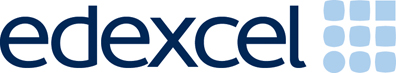 Pearson 
International GCSE in Mathematics (Specification A) (4MA1)Two-year Scheme of WorkFor first teaching from September 2016Contents
Introduction	3Foundation Scheme of Work	5Foundation course overview	6Foundation units	15Higher Scheme of Work	45Higher course overview	46Higher units	57Introduction
This Scheme of Work is based on a five-term (sixth term to be used for revision) model over two years for both Foundation and Higher tier students.It can be used directly as a Scheme of Work for the International GCSE Mathematics (Specification A) (4MA1).The Scheme of Work is broken up into two tiers, and then into units, so that there is greater flexibility for moving topics around to meet planning needs.Each unit contains:TierContents, referenced back to the specificationPrior knowledgeKeywords.Each unit contains:Recommended teaching time, although this is adaptable according to individual teaching needsObjectives for students at the end of the sub-unitPossible success criteria for students at the end of the sub-unitOpportunities for reasoning/problem solvingCommon misconceptionsNotes for general mathematical teaching points.Teachers should be aware that the estimated teaching hours are approximate and should be used as a guideline only. This scheme of work is based on 45 minute teaching lessons. Using this scheme of workThe units in this scheme of work are arranged by content area, and therefore do not provide in themselves an order for how the units could be delivered. Teachers will have their own preferences for how they order the content, and the scheme of work is provided as an editable Word document to enable easy reordering of the units. Possible orders for the units at each tier are given below.International GCSE Mathematics (Specification A)Foundation TierScheme of WorkOBJECTIVES / SPECIFICATION REFERENCESOBJECTIVES / SPECIFICATION REFERENCESOBJECTIVES / SPECIFICATION REFERENCESOBJECTIVES / SPECIFICATION REFERENCESOBJECTIVESPOSSIBLE SUCCESS CRITERIAGiven 5 digits, what are the largest or smallest answers when subtracting a two-digit number from a three-digit number?At noon the temperature is −4oC. At 3 pm the temperature has risen by 9oC. Find the temperature at 3pm.Use inverse operations to justify answers, e.g. 9 x 23 = 207 so 207 ÷ 9 = 23Check answers by rounding to nearest 10, 100, or 1000 as appropriate, e.g. 29 × 31 ≈ 30 × 30Work out the value of 7 + 8 ÷ 2; (9 – 2) × (5 + 1)OPPORTUNITIES FOR REASONING/PROBLEM SOLVINGMissing digits in calculations involving the four operationsQuestions such as: Phil states 3.44 × 10 = 34.4 and Chris states 3.44 × 10 = 34.40. Who is correct? Show me another number with 3, 4, 5, 6, 7 digits that includes a 6 with the same value as the “6” in the following number 36, 754COMMON MISCONCEPTIONSStress the importance of knowing the multiplication tables to aid fluency.Students may write statements such as 150 – 210 = 60NOTESMuch of this unit will have been encountered by students in previous Key Stages, meaning that teaching time may focus on application or consolidation of prior learning.Particular emphasis should be given to the importance of students presenting their work clearly.Negative numbers in real life can be modelled by interpreting scales on thermometers using 
F and C.Encourage the exploration of different calculation methods.Students should be able to write numbers in words and from words as a real-life skill.EXEMPLIFICATION QUESTIONS FROM SAMs : 2F Q1, Q3, Q10aOBJECTIVESPOSSIBLE SUCCESS CRITERIAOrder 0.06, 0.3, 0.63, 0.36, 0.603Use mental methods for × and ÷, e.g. 5 × 0.6, 1.8 ÷ 3Solve a problem involving division by a decimal (up to 2 decimal places).Given 2.6 × 15.8 = 41.08, what is 26 × 0.158? What is 4108 ÷ 26? Write 0.6 as a fraction, as a percentage.Round to 2 sig figs;   8756, 3.456, 0.05621, 567.9Work out  , round your answer to 3 sig figs.A length is 54 cm correct to the nearest cm. Write down the upper and lower bound of the length.OPPORTUNITIES FOR REASONING/PROBLEM SOLVINGProblems involving shopping for multiple items, such as: Rob purchases a magazine costing £2.10, a newspaper costing 82p and two bars of chocolate. He pays with a £10 note and gets £5.40 change. Work out the cost of one bar of chocolate. Explain why the answer to 6.58 × 2.4 cannot be 157.92COMMON MISCONCEPTIONS 0.07 is bigger than 0.2Significant figures and decimal place rounding are often confused.Some students may think 35 877 = 36 to two significant figures. is often worked out incorrectly as 45 + 67÷3 using a calculator.NOTESPractise estimating answers to calculations and use estimation as a method for checking answers.Amounts of money should always be rounded to two decimal places (when appropriate).EXEMPLIFICATION QUESTIONS FROM SAMs : 1F Q6, Q11  OBJECTIVESPOSSIBLE SUCCESS CRITERIAWhat is the value of 23?Work out the value of  3 + 24Recall prime numbers up to 100Find the HCF and LCM of 12 and 20Write a number as a product of its prime factors.OPPORTUNITIES FOR REASONING/PROBLEM SOLVINGStudents should be able to provide convincing counter-arguments to statements concerning properties of stated numbers, i.e. Sharon says 108 is a prime number. Is she correct?Questions that require multiple layers of operations such as: Pam writes down one multiple of 9 and two different factors of 40 She then adds together her three numbers. Her answer is greater than 20 but less than 30 Find three numbers that Pam could have written down.COMMON MISCONCEPTIONS The order of operations is often not applied correctly when squaring negative numbers, and many calculators will reinforce this misconception. E.g. To work out (−4)2, it is common to type −42 into a calculator and so get the incorrect answer of −16Care is also needed when working with powers. E.g. 103 is often interpreted as 10 × 31 is a prime number.Particular emphasis should be made on the definition of ‘product’ as multiplication as many students get confused and think it relates to addition.NOTESNote that students need to understand, for example, 4√2 as there will be occasions when their calculator displays an answer in surd form.Use a number square to find primes (Eratosthenes sieve).Using a calculator to check factors of large numbers can be useful. Students need to be encouraged to learn squares from 2 × 2 to 15 × 15 and cubes of 2, 3, 4, 5 and 10 and corresponding square and cube roots.EXEMPLIFICATION QUESTIONS FROM SAMs: 1F Q1; 2F Q16OBJECTIVESPOSSIBLE SUCCESS CRITERIA Express a given number as a fraction of another, including where the fraction > 1 Simplify  Find  of 15,   of 20Find  of 36 m,  of £20Find the size of each category from a pie chart using fractions. Write  as (i) a decimal, (ii) a percentage.Write  as a mixed number in its simplest form.OPPORTUNITIES FOR REASONING/PROBLEM SOLVINGQuestions that involve rates of overtime pay, including simple calculations involving fractional (>1, e.g. 1.5) and hourly pay. These can be extended into calculating rates of pay given the final payment and number of hours worked. Working out the number of people/things where the number of people/things in different categories is given as a fraction.COMMON MISCONCEPTIONSThe larger the denominator the larger the fraction.NOTESWhen expressing a given number as a fraction of another, start with very simple numbers < 1, and include some cancelling before fractions using numbers > 1Regular revision of fractions is essential.Demonstrate how to use the fraction button on the calculator.Use real-life examples where possible.EXEMPLIFICATION QUESTIONS FROM SAMs: 1F Q2OBJECTIVESPOSSIBLE SUCCESS CRITERIA What is 10%, 15%, 17.5% of £30?Write 64% as (i) a decimal, (ii) as a fraction in its simplest form.Jan’s salary is £24 000. She gets a pay rise of 6%, work out her new salary.Find the total interest if £4500 is invested for 3 years at 2.5% compound interest.Normal prices are reduced by 15% in a sale. Find the normal price of an item with sale price £55.42A car is bought for £2300 and sold for £4000. Find the percentage profit. OPPORTUNITIES FOR REASONING/PROBLEM SOLVINGSale prices offer an ideal opportunity for solving problems, allowing students the opportunity to investigate the most effective way to work out the “sale” price. Problems that involve consecutive reductions such as: Sale prices are 10% off the previous day’s price. If a jacket is £90 on Monday, what is the price on Wednesday?COMMON MISCONCEPTIONSIt is not possible to have a percentage greater than 100%.NOTESAmounts of money should always be rounded to two decimal places.Use real-life examples where possible.Emphasise the importance of being able to convert between decimals and percentages and the use of decimal multipliers to make calculations easier.EXEMPLIFICATION QUESTIONS FROM SAMs: 1F Q2, Q19, Q23; 2F Q20, Q23OBJECTIVESPOSSIBLE SUCCESS CRITERIAWrite a ratio to describe a situation such as: 1 blue for every 2 red, or 3 adults for every 10 children.Share $98 in the ratio 2 : 3 : 5If £1 = $1.42, how many $ do you get for £50; how many £ do you get for $67?Scale up recipes and decide if there is enough of each ingredient.Given two sets of data in a table, are they in direct proportion?A film starts at 11:50 and ends at 13:35, how long did it last?OPPORTUNITIES FOR REASONING/PROBLEM SOLVINGAnna, Bob and Clive share some money in the ratio 1 : 2 : 4. Clive gets £36 more than Anna. How much did Bob get?Problems in context, such as scaling a recipe, or diluting lemonade or chemical solutions, will show how proportional reasoning is used in real-life contexts.COMMON MISCONCEPTIONSUsing a ratio to find one quantity when the other is known often results in students ‘sharing’ the known amount.NOTESEmphasise the importance of reading the question carefully. Include ratios with decimals 0.2 : 1Find out/prove whether two variables are in direct proportion by plotting the graph and using it as a model to read off other values.EXEMPLIFICATION QUESTIONS FROM SAMs: 1F Q15, Q17; 2F Q10, Q15 OBJECTIVESPOSSIBLE SUCCESS CRITERIA  × 15, 20 ×  of 36 m,  of £20 Calculate  × ,  ÷ 3 Work out  ; ; ; OPPORTUNITIES FOR REASONING/PROBLEM SOLVINGQuestions that involve rates of overtime pay, including simple calculations involving fractional (>1, e.g. 1.5) and hourly pay. These can be extended into calculating rates of pay given the final payment and number of hours worked. Working out the number of people/things where the number of people/things in different categories is given as a fraction, decimal or percentage.COMMON MISCONCEPTIONSThe larger the denominator the larger the fraction.You add fractions by adding the numerators and then the denominators.NOTESWhen adding and subtracting fractions, start with the same denominator, then where one the denominator is a multiple of the other (answers ≤ 1), and finally where both denominators have to be changed (answers ≤ 1).Regular revision of fractions is essential.Demonstrate how to use the fraction button on the calculator.Use real-life examples where possible.EXEMPLIFICATION QUESTIONS FROM SAMs: 2F Q25OBJECTIVESPOSSIBLE SUCCESS CRITERIA Universal set is {1, 2, 3, 4, 5, 6, 7, 8, 9, 10}  A = {1, 2, 3, 4, 5, 6}, B = { 2, 4, 6, 8}; Write down A ∩ B, A  BC = {1, 3, 5}; write down C'Is 4 Є C, is 4 Є ADraw a Venn diagram to show the universal set, A and B  If a number is picked at random, find P(A ∩ B) OPPORTUNITIES FOR REASONING/PROBLEM SOLVINGGiven the universal set is {1, 2, 3, 4, 5, 6, 7, 8, 9, 10A = {5, 7, 9} and B = {1, 3, 5, 7}Write down a possible set C so that A ∩ C = {7} and C has 4 members.COMMON MISCONCEPTIONSA = {5, 7, 9} and B = {1, 3, 5, 7} then A B = {1, 3, 5, 5, 7, 7, 9}NOTESWhen drawing a Venn diagram it is a good idea to put members in the intersection first.EXEMPLIFICATION QUESTIONS FROM SAMsThere are no sample questions in the SAMs on this topic, but it has been assessed in recent exam series. See, for example, January 2016 paper 1F qu.17; January 2015 paper 2F qu.18; and May 2014 paper 1F qu.19.OBJECTIVESPOSSIBLE SUCCESS CRITERIAWrite 51 080 in standard form.Write 3.74 × 10–6 as an ordinary number.What is 90?Simplify 69 × 613;   412 ÷ 42; Evaluate (2−3 × 25) ÷ 24.Write, as a single power of 7, 713 × 75Work out (1.2 × 104) × (3 × 10-9) OPPORTUNITIES FOR REASONING/PROBLEM SOLVINGLink with other areas of mathematics, such as compound measures, by using speed of light in standard form.COMMON MISCONCEPTIONSSome students may think that any number multiplied by a power of 10 qualifies as a number written in standard form.NOTESStandard form is used in science and there are lots of cross curricular opportunities. Students need to be given plenty of practice in using standard form with calculators.EXEMPLIFICATION QUESTIONS FROM SAMs:  1F Q24OBJECTIVESPOSSIBLE SUCCESS CRITERIASimplify 4p – 2q + 3p + 5qSimplify 5(a + 2b) – 3(3a – b)Expand 5(2x + 3); x(x + 2)Factorise 18a + 27; a2 + 3a; 12m3 + 9m2Simplify z4 × z3, y3 ÷ y2, (a7)2 p0Simplify x –4 × x2, w2 ÷ w –1OPPORTUNITIES FOR REASONING/PROBLEM SOLVINGForming expressions and equations using area and perimeter of 2D shapes.COMMON MISCONCEPTIONSAny poor number skills involving negatives and times tables will become evident.A common misconception is 3(x + 4) = 3x + 4The convention of not writing a coefficient with a single value, i.e. x instead of 1x, may cause confusion.NOTESEmphasise correct use of symbolic notation, i.e. 3 × y = 3y and not y3 and a × b = abUse lots of concrete examples when writing expressions, e.g. ‘B’ boys + ‘G’ girls.Plenty of practice should be given, and reinforce the message that making mistakes with negatives and times tables is a different skill to the one being developed here.EXEMPLIFICATION QUESTIONS FROM SAMs:  1F Q7a, Q14a, Q21a; 2F Q9abf, Q19abcOBJECTIVESPOSSIBLE SUCCESS CRITERIA Evaluate the expressions for different values of x: 3x2 + 4 or 2x3There are 6 eggs in a small box and 12 eggs in a large box. Gary buys s small boxes and g large boxes. Write down an expression for the total number of eggs Gary buys.Make t the subject of v = u + atOPPORTUNITIES FOR REASONING/PROBLEM SOLVINGForming and solving equations involving algebra and other areas of mathematics such as area and perimeter. COMMON MISCONCEPTIONSIf a = 2 sometimes students interpret 3a as 32Making mistakes with negatives, including the squaring of negative numbers.NOTESProvide students with lots of practice. This topic lends itself to regular reinforcement through starters in lessons.Use formulae from mathematics and other subjects, expressed initially in words and then using letters and symbols. EXEMPLIFICATION QUESTIONS FROM SAMs:  1F Q8; 2F Q9deOBJECTIVESPOSSIBLE SUCCESS CRITERIASolve: x + 5 = 12, x – 6 = 3,  = 5, 2x – 5 =19, 2x + 5 = 8x – 7Given expressions for the angles on a line or in a triangle in terms of a, find the value of a.Given expressions for the sides of a rectangle and the perimeter, form and solve an equation to find missing values.Solve –3 < 2x + 1 and show the solution set on a number line.State the whole numbers that satisfy a given inequality.OPPORTUNITIES FOR REASONING/PROBLEM SOLVINGProblems that: could be solved by forming equations such as: Pat and Paul have a combined salary of £800 per week. Pat earns £200 per week more than Paul. How much does Paul earn? involve the application of a formula with conflicting results such as: Pat and Paul are using the formula y = 8n + 4 When n = 2, Pat states that y = 86 and Paul states y = 20. Who is correct? COMMON MISCONCEPTIONSRules of adding and subtracting negatives.Inverse operations can be misapplied.When solving inequalities, students often state their final answer as a number quantity and either exclude the inequality or change it to =NOTESEmphasise good use of notation.Students need to realise that not all linear equations can be solved by observation or trial and improvement, and hence the use of a formal method is important.Students can leave their answer in fraction form where appropriate.Emphasise the importance of leaving their answer as an inequality (and not change to =).EXEMPLIFICATION QUESTIONS FROM SAMs:  1F Q7b; 2F Q9c, Q19d OBJECTIVESPOSSIBLE SUCCESS CRITERIAGiven a sequence, ‘Which is the 1st term greater than 50?’ What is the amount of money after x months saving the same amount or the height of tree that grows 6 m per year? What are the next terms in the following sequences? 1, 3, 9, … 		100, 50, 25, …		2, 4, 8, 16, …Write down an expression for the nth term of the arithmetic sequence 2, 5, 8, 11, …Is 67 a term in the sequence 4, 7, 10, 13, …?OPPORTUNITIES FOR REASONING/PROBLEM SOLVINGEvaluating statements about whether or not specific numbers or patterns are in a sequence and justifying the reasons.COMMON MISCONCEPTIONSThe nth term of the sequence 1, 4, 7, 10 … is n + 3 (rather than 3n – 2)NOTESEmphasise use of 3n meaning 3 × nStudents need to be clear on the description of the pattern in words, the difference between the terms and the algebraic description of the nth term.Students are not expected to find the nth term of a quadratic sequence.EXEMPLIFICATION QUESTIONS FROM SAMs:  1F Q4; 2F Q17OBJECTIVESPOSSIBLE SUCCESS CRITERIAInterpret a description of a journey into a distance–time or speed–time graph.Read information from a distance-time or speed-time graph.OPPORTUNITIES FOR REASONING/PROBLEM SOLVINGStudents should be able to decide what the scales on any axis should be and be able to draw a correct graph.Conversion graphs can be used to provide opportunities for students to justify which distance is further, or whether or not certain items can be purchased in different currencies. COMMON MISCONCEPTIONSWith distance–time graphs, students struggle to understand that the perpendicular distance from the x-axis represents distance.NOTESClear presentation of axes is important.Ensure that you include questions that include axes with negative values to represent, for example, time before present time, temperature or depth below sea level.Careful annotation should be encouraged: it is good practice to get students to check that they understand the increments on the axes.Use standard units of measurement to draw conversion graphs.Use various measures in distance–time and velocity–time graphs, including miles, kilometres, seconds, and hours.EXEMPLIFICATION QUESTIONS FROM SAMs:  2F Q5OBJECTIVESPOSSIBLE SUCCESS CRITERIABe able to plot points (or write down coordinates) in all quadrants.Use a conversion graph.Plot and draw the graph for y = 2x – 4Which of these lines are parallel:  y = 2x + 3,   y = 5x + 3,   y = 2x – 9,   2y = 4x – 8 Show region satisfied by x ≥ −1; y < 5 ; x + y < 3 OPPORTUNITIES FOR REASONING/PROBLEM SOLVINGGiven three vertices of a parallelogram, find coordinates of the fourth vertex.Students should be able to decide what the scales on any axis should be in order to draw a correct graph.Use a conversion graph to convert quantities that cannot be found on the axes. E.g. scale goes from 1 kg to 10 kg; convert 150 kg into pounds.COMMON MISCONCEPTIONSWhen not given a table of values, students rarely see the relationship between the coordinate axes.NOTESEmphasise the importance of drawing a table of values when not given one.Values for a table should be taken from the x-axis.EXEMPLIFICATION QUESTIONS FROM SAMs:  1F Q12; 2F Q14OBJECTIVESPOSSIBLE SUCCESS CRITERIASolve 3x2 + 4 = 100 Expand (x + 2)(x + 6)Factorise x2 + 7x + 10Solve x2 + 7x + 10 = 0Solve (x – 3)(x + 4)= 0Recognise a linear graph from its shape.Recognise a quadratic graph from its shape. Draw the graph of y = x2 + 3x − 4OPPORTUNITIES FOR REASONING/PROBLEM SOLVINGVisual proof of the difference of two squares.Given the length and width of a rectangle as expressions in x and the area of the rectangle, form a quadratic equation.COMMON MISCONCEPTIONSx terms can sometimes be ‘collected’ with x2.Squaring negative numbers can be a problem.NOTESEmphasise the fact that x2 and x are different ‘types’ of term – illustrate this with numbers.The graphs should be drawn freehand and in pencil, joining points using a smooth curve.Encourage efficient use of the calculator.EXEMPLIFICATION QUESTIONS FROM SAMs:  1F Q21bOBJECTIVESPOSSIBLE SUCCESS CRITERIASolve two simultaneous equations in two variables (linear/linear) algebraically. OPPORTUNITIES FOR REASONING/PROBLEM SOLVINGSimple simultaneous equations can be formed and solved from real-life scenarios such as: 
2 adult and 2 child tickets cost £18, and 1 adult and 3 child tickets costs £17. What is the cost of 1 adult ticket? COMMON MISCONCEPTIONSThe values of variables must be integer.NOTESEmphasise the need for good algebraic notation. Clear algebraic working must be shown.EXEMPLIFICATION QUESTIONS FROM SAMs:  2F Q24OBJECTIVESPOSSIBLE SUCCESS CRITERIAFilm starts at 13:50 and ends at 15:10; how long was the film?Measure an angle to the nearest degree.Measure a line; give your answer in mm.Change 5.6kg to grams; 56 mm to cmChange 3 m2 to cm2; 5 cm3 to mm3Use AB notation for describing lengths and  notation for describing angles.OPPORTUNITIES FOR REASONING/PROBLEM SOLVINGWork out a speed, having first had to work out a time.Work out cost of 400 g of cheese given the price of 1 kg of cheese.COMMON MISCONCEPTIONSUsing the wrong scale on a protractor. E.g. measuring an angle of 50o as 130oUsing the wrong conversion factor from, e.g., mm to cm or m to km.2 hours 30 minutes is written as 2.3 in decimal form.NOTESEmphasise that diagrams in examinations are seldom drawn accurately. Make sure drawings are neat, labelled and accurate.Give students lots of practice.Angles should be accurate to within 2°Use tracing paper to assist with symmetry questions.Ask students to find their own examples of symmetry in real life.EXEMPLIFICATION QUESTIONS FROM SAMs:  2F Q13OBJECTIVESPOSSIBLE SUCCESS CRITERIAName all quadrilaterals that have a specific property.Use geometric reasoning to answer problems giving detailed reasons.Find the size of missing angles at a point or at a point on a straight line. Identify lines of symmetry, order of rotational symmetry of a given shape.Give the number of faces, edges and vertices of a cuboid.OPPORTUNITIES FOR REASONING/PROBLEM SOLVINGMulti-step “angle chasing” style problems that involve justifying how students have found a specific angle. Geometrical problems involving algebra whereby equations can be formed and solved allow students the opportunity to make and use connections with different parts of mathematics. What is the same, and what is different, between families of polygons? COMMON MISCONCEPTIONSSome students will think that all trapezia are isosceles, or a square is only square if ‘horizontal’, or a ‘non-horizontal’ square is called a diamond.Incorrectly identifying the ‘base angles’ (i.e. the equal angles) of an isosceles triangle when not drawn horizontally.Misunderstanding angle notation such as angle ABCNOTESEmphasise that diagrams in examinations are seldom drawn accurately. Write any found angles on the diagram in a question and/or identify clearly in working.Emphasise the need to give geometric reasons when required.EXEMPLIFICATION QUESTIONS FROM SAMs:  1F Q5a, Q9OBJECTIVESPOSSIBLE SUCCESS CRITERIADeduce and use the angle sum in any polygon.Derive the angle properties of regular polygons.Given the size of its exterior angle, how many sides does the polygon have? OPPORTUNITIES FOR REASONING/PROBLEM SOLVINGProblems whereby students have to justify the number of sides that a regular polygon has given an interior or exterior angle. COMMON MISCONCEPTIONSStudents may believe, incorrectly, that all polygons are regular.NOTESStudy Escher drawings.Use examples of tiling patterns with simple shapes to help students investigate if shapes ‘fit together’.EXEMPLIFICATION QUESTIONS FROM SAMs:  2F Q26OBJECTIVESPOSSIBLE SUCCESS CRITERIAFind the speed given distance and time.Find the distance (in km) given the speed (in km/h) and the time (in minutes).Recall and use the formula for density.Given the formula for pressure, use it to find one of the variables.OPPORTUNITIES FOR REASONING/PROBLEM SOLVINGFind the mass of an object, having first to find its volume.Work out the average speed of a journey.COMMON MISCONCEPTIONSUsing inconsistent units when solving problems.Converting time into a decimal incorrectly. E.g. writing 1 hour 15 minutes as 1.15 hours.NOTESPractise converting time into decimals.Ensure that conversions between metric units are known.EXEMPLIFICATION QUESTIONS FROM SAMs:  1F Q16; 2F Q18OBJECTIVESPOSSIBLE SUCCESS CRITERIAFind the area/perimeter of a given shape, stating the correct units.Justify whether a certain number of small boxes fit inside a larger box.Calculate the volume of a triangular prism with correct units. OPPORTUNITIES FOR REASONING/PROBLEM SOLVINGGiven two 2D shapes that have equal areas, work out all the dimensions of the sides of the shapes. Problems involving straightforward and compound shapes in a real-life context should be explored to reinforce the concept of area. For example, the plan of a garden linked to the purchase of grass seed. COMMON MISCONCEPTIONSShapes involving missing lengths of sides often result in incorrect answers. Students often confuse perimeter and area. Volume often gets confused with surface area.NOTESUse questions that involve different metric measures that need converting.Measurement is essentially a practical activity: use a range of everyday shapes to bring reality to lessons.Ensure that students are clear about the difference between perimeter and area.Practical examples help to clarify the concepts, i.e. floor tiles, skirting board.Discuss the correct use of units.Drawings should be done in pencil.Consider ‘how many small boxes fit in a larger box’-type questions.Practical examples should be used to enable students to understand the difference between perimeter, area and volume.EXEMPLIFICATION QUESTIONS FROM SAMs: 1F Q5bc, Q10, Q25; 2F Q12, Q18OBJECTIVESPOSSIBLE SUCCESS CRITERIARecall terms related to a circle. Understand that answers in terms of pi are more accurate.Find the volume of a cylinder given the height and diameter.Find the area and circumference of a circle given the radius or diameter. OPPORTUNITIES FOR REASONING/PROBLEM SOLVINGCalculate the radius/diameter given the area/circumference type questions could be explored, including questions that require evaluation of statements, such as Andy states “Diameter = 
2 × Radius” and Bob states “‘Radius = 2 × Diameter”. Who is correct?Problems involving straightforward and compound shapes in a real-life context should be explored to reinforce the concept of area. For example, the floor plan of a room linked to the amount of flooring needed. Problems using number of revolutions of a wheel.COMMON MISCONCEPTIONSDiameter and radius are often confused and recollection of which formula to use for area and circumference of circles is often poor. Volume often gets confused with surface area.NOTESEmphasise the need to learn the circle formula: ‘Cherry Pie’s Delicious’ and ‘Apple Pies are too’ are good ways to remember them.Ensure that students know it is more accurate to leave answers in terms of π but only when asked to do so.EXEMPLIFICATION QUESTIONS FROM SAMs: 1F Q25OBJECTIVESPOSSIBLE SUCCESS CRITERIAUnderstand that translations are specified by a distance and direction (using a vector). Describe and transform a given shape by a reflection or a rotation or a translation.Find the scale factor of an enlargement.OPPORTUNITIES FOR REASONING/PROBLEM SOLVINGStudents should be given the opportunity to explore the effect of reflecting in two parallel mirror lines and combining transformations. COMMON MISCONCEPTIONSThe directions on a column vector often get mixed up.Correct language must be used: students often use ‘turn’ rather than ‘rotate’.NOTESEmphasise the need to describe the transformations fully, and if asked to describe a ‘single’ transformation they should not include two types.It is essential to check the increments on the coordinate grid when translating shapes.Students may need reminding about how to find the equations of straight lines, including those parallel to the axes.When reflecting shapes, students must include mirror lines on or through original shapes.EXEMPLIFICATION QUESTIONS FROM SAMs: 1F Q5d; 2F Q21OBJECTIVESPOSSIBLE SUCCESS CRITERIADoes 2, 3, 6 give a right-angled triangle?Justify when to use Pythagoras’ theorem and when to use trigonometry.Find a given side or angle using trigonometry.OPPORTUNITIES FOR REASONING/PROBLEM SOLVINGCombined triangle problems that involve consecutive application of Pythagoras’ theorem or a combination of Pythagoras’ theorem and the trigonometric ratios. In addition to abstract problems, students should be encouraged to apply Pythagoras’ theorem and/or the trigonometric ratios to real-life scenarios that require them to evaluate whether their answer fulfils certain criteria, e.g. the angle of elevation of a 6.5 m ladder cannot exceed 65°. What is the greatest height it can reach? COMMON MISCONCEPTIONSAnswers may be displayed on a calculator in surd form. Students forget to square root their final answer or round their answer prematurely.NOTESStudents may need reminding about surds.Drawing the squares on the three sides will help to illustrate the theorem. Include examples with triangles drawn in all four quadrants.Scale drawings are not acceptable.Calculators need to be in degree mode.Use a suitable mnemonic to remember SOHCAHTOA. Use Pythagoras’ theorem and trigonometry together.EXEMPLIFICATION QUESTIONS FROM SAMs: 1F Q22OBJECTIVESPOSSIBLE SUCCESS CRITERIAUnderstand similarity as one shape being an enlargement of the other. Recognise that all corresponding angles in similar shapes are equal in size when the corresponding lengths of sides are not equal in size.OPPORTUNITIES FOR REASONING/PROBLEM SOLVINGUsing scale diagrams, including bearings and maps, provides a rich source of real-life examples and links to other areas of mathematics. COMMON MISCONCEPTIONSStudents may incorrectly believe that all polygons are regular or that all triangles have a rotational symmetry of order 3Often students think that when a shape is enlarged the angles also get bigger.NOTESUse simple scale factors that are easily calculated mentally to introduce similar shapes.Reinforce the fact that the sizes of angles are maintained when a shape is enlarged.EXEMPLIFICATION QUESTIONS FROM SAMs: 2F Q6OBJECTIVESPOSSIBLE SUCCESS CRITERIAConstruct a given triangle.OPPORTUNITIES FOR REASONING/PROBLEM SOLVINGLink problems with other areas of mathematics, such as the trigonometric ratios and Pythagoras’ theorem.COMMON MISCONCEPTIONSCorrect use of a protractor may be an issue.NOTESDrawings should be done in pencil.Construction arcs should be left in.EXEMPLIFICATION QUESTIONS FROM SAMs: 1F Q20; 2F Q6OBJECTIVESPOSSIBLE SUCCESS CRITERIA Construct a frequency table.Interpret and draw a pictogram.Interpret and draw a bar chart.From a simple pie chart identify the frequency represented by  and  sections.Find the angle for one item. OPPORTUNITIES FOR REASONING/PROBLEM SOLVINGStudents should be able to decide what the scales on any axis should be and be able to present information.From inspection of a pie chart, students should be able to identify the fraction of the total represented and know when that total can be calculated and compared with another pie chartCOMMON MISCONCEPTIONSStudents struggle to make the link between what the data in a frequency table represents, so for example may state the ‘frequency’ rather than the interval when asked for the modal group.In a pie chart, same size sectors for different sized data sets represent the same number rather than the same proportion.NOTESEnsure that you include a variety of scales, including decimal numbers of millions and thousands, timescales in hours, minutes, seconds. Relate , , etc. to percentages. Practise dividing by 20, 30, 40, 60, etc.Compare pie charts to identify similarities and differences.Angles when drawing pie charts should be accurate to 2°EXEMPLIFICATION QUESTIONS FROM SAMs: 1F Q3; 2F Q11OBJECTIVESPOSSIBLE SUCCESS CRITERIAState the median, mode, mean and range from a small data set.Estimate the mean from a table of grouped and from a table of ungrouped data. OPPORTUNITIES FOR REASONING/PROBLEM SOLVINGStudents should be able to provide a correct solution as a counter-argument to statements involving the “averages”, e.g. Susan states that the median is 15, she is wrong. Explain why.Given the mean, median and mode of five positive whole numbers, can you find the numbers?COMMON MISCONCEPTIONSOften the ∑(m × f) is divided by the number of classes rather than ∑f when estimating the mean.NOTES Encourage students to cross out the midpoints (m) of each group once they have used these numbers to work out m × f. This helps students to avoid summing m instead of f.Remind students how to find the midpoint of two numbers.EXEMPLIFICATION QUESTIONS FROM SAMs: 1F Q18; 2F Q22OBJECTIVESPOSSIBLE SUCCESS CRITERIAMark events on a probability scale and use the language of probability.If the probability of outcomes are x, 2x, 4x, 3x calculate x.Calculate the probability of an event from a frequency table.Decide if a coin, spinner or game is fair. Understand the use of the 0–1 scale to measure probability.Know and apply the fact that the sum of probabilities for all outcomes is 1OPPORTUNITIES FOR REASONING/PROBLEM SOLVINGLotteries provides a real-life link to probability. Work out the probabilities of winning on different lotteries.Students should be given the opportunity to justify the probability of events happening or not happening.COMMON MISCONCEPTIONSNot using fractions or decimals or percentages when giving an answer as a probability.NOTESUse this as an opportunity for practical work.EXEMPLIFICATION QUESTIONS FROM SAMs: 1F Q13, Q18c; 2F Q2, Q4 International GCSE Mathematics (Specification A)(4MA1)Higher TierScheme of WorkOBJECTIVES / SPECIFICATION REFERENCESOBJECTIVES / SPECIFICATION REFERENCESOBJECTIVES / SPECIFICATION REFERENCESOBJECTIVES / SPECIFICATION REFERENCESIt is assumed that students being prepared for the Higher tier will have knowledge of the Foundation tier content.OBJECTIVESPOSSIBLE SUCCESS CRITERIAEstimate the value of  Change  into a fraction in its simplest form.OPPORTUNITIES FOR REASONING/PROBLEM SOLVINGUse of decimals within a problem.Show algebraically that   can be written as 3 Links with other areas of mathematics can be made by using surds in Pythagoras’ Theorem and when using trigonometric ratios. COMMON MISCONCEPTIONS Significant figure and decimal place rounding are often confused.Some students may think 35 934 = 36 to two significant figures.NOTESThe expectation for Higher tier is that much of this work will be reinforced throughout the course. Make sure students are absolutely clear about the difference between significant figures and decimal places.EXEMPLIFICATION QUESTIONS FROM SAMs:  - There are no sample questions in the SAMs on the topics in this unit, but they have been assessed in recent exam series. See, for example, May 2012 paper 4H qu.1; May 2014 paper 4H qu.20.OBJECTIVESPOSSIBLE SUCCESS CRITERIAWhat is the value of 25?Find the HCF and LCM of 12 and 20Write a number as a product of its prime factors.Prove that the square root of 45 lies between 6 and 7Simplify  Rationalise the denominator of  ;  OPPORTUNITIES FOR REASONING/PROBLEM SOLVINGProblems that use indices instead of integers will provide rich opportunities to apply the knowledge in this unit in other areas of mathematics.COMMON MISCONCEPTIONSThe order of operations is often not applied correctly when squaring negative numbers, and many calculators will reinforce this misconception. NOTESStudents need to know how to enter negative numbers into their calculator.Use negative number and not minus number to avoid confusion with calculations.Students need to be encouraged to learn squares from 2 × 2 to 15 × 15 and cubes of 2, 3, 4, 5 and 10, and corresponding square and cube roots.EXEMPLIFICATION QUESTIONS FROM SAMs:  4H Q1, Q24OBJECTIVESPOSSIBLE SUCCESS CRITERIAExpress a given number as a fraction of another, including where the fraction is, for example, greater than 1, e.g.  =  = Answer the following: James delivers 56 newspapers.  of the newspapers have a magazine. How many of the newspapers have a magazine? Prove whether a fraction is terminating or recurring.Convert a fraction to a decimal including where the fraction is greater than 1Convince me that 0.125 is OPPORTUNITIES FOR REASONING/PROBLEM SOLVINGMany of these topics provide opportunities for reasoning in real-life contexts, particularly percentages. Calculate original values and evaluate statements in relation to this value justifying which statement is correct. COMMON MISCONCEPTIONSThe larger the denominator, the larger the fraction.Incorrect links between fractions and decimals, such as thinking that  = 0.15, 5% = 0.5, 
4% = 0.4, etc.NOTESEnsure that you include fractions where only one of the denominators needs to be changed, in addition to where both need to be changed for addition and subtraction.Include multiplying and dividing integers by fractions.Encourage use of the fraction button.EXEMPLIFICATION QUESTIONS FROM SAMs:  3H Q4; 4H Q10OBJECTIVESPOSSIBLE SUCCESS CRITERIABe able to work out the price of a deposit, given the price of a sofa is £480 and the deposit is 15% of the price, without a calculator.Find fractional percentages of amounts, with and without using a calculator.Work out 56 cm as a percentage of 2.5 m.Work out the interest earned when £5600 is invested for 3 years at 2.5% compound interest.Find the original price when the sale price of an item is £68 following a reduction of 15%OPPORTUNITIES FOR REASONING/PROBLEM SOLVINGMany of these topics provide opportunities for reasoning in real-life contexts, particularly percentages.Calculate original values and evaluate statements in relation to this value justifying which statement is correct. COMMON MISCONCEPTIONSIncorrect links between fractions and decimals, such as thinking that  = 0.15, 5% = 0.5, 
4% = 0.4, etc.It is not possible to have a percentage greater than 100%.NOTESStudents should be reminded of basic percentages.Amounts of money should always be rounded to the nearest penny, except where successive calculations are done (i.e. compound interest, which is covered in a later unit).Emphasise the use of percentages in real-life situations.EXEMPLIFICATION QUESTIONS FROM SAMs:  3H Q4, Q8; 4H Q5, Q8OBJECTIVESPOSSIBLE SUCCESS CRITERIAWrite/interpret a ratio to describe a situation such as 1 blue for every 2 red …, 3 adults for every 10 children …Recognise that two paints mixed red to yellow 5 : 4 and 20 : 16 are the same colour.When a quantity is split in the ratio 3:5, what fraction does each person get? Find amounts for three people when amount for one given.OPPORTUNITIES FOR REASONING/PROBLEM SOLVINGProblems involving sharing in a ratio that include percentages rather than specific numbers such can provide links with other areas of mathematics. In a youth club the ratio of the number of boys to the number of girls is 3 : 2 . 30% of the boys are under the age of 14 and 60% of the girls are under the age of 14. What percentage of the youth club is under the age of 14? COMMON MISCONCEPTIONSStudents often identify a ratio-style problem and then divide by the number given in the question, without fully understanding the question.NOTESThree-part ratios are usually difficult for students to understand.Also include using decimals to find quantities. Use a variety of measures in ratio and proportion problems. EXEMPLIFICATION QUESTIONS FROM SAMs:  3H Q2, Q9dOBJECTIVESPOSSIBLE SUCCESS CRITERIAEvaluate (23 × 25) ÷ 24, 40, Work out the value of n in 40 = 5 × 2nWrite 51080 in standard form.Write 3.74 x 10–6 as an ordinary number.OPPORTUNITIES FOR REASONING/PROBLEM SOLVINGEvaluate statements and justify which answer is correct by providing a counter-argument by way of a correct solution.COMMON MISCONCEPTIONSSome students may think that any number multiplied by a power of 10 qualifies as a number written in standard form.NOTESStandard form is used in science and there are lots of cross-curricular opportunities.Students need to be given plenty of practice in using standard form with calculators.EXEMPLIFICATION QUESTIONS FROM SAMs:  3H Q9, 4H Q4dOBJECTIVESPOSSIBLE SUCCESS CRITERIARound 16,000 people to the nearest 1000 Round 1100 g to 1 significant figure.Work out the upper and lower bounds of a formula where all terms are given to 1 decimal place.Be able to justify that measurements to the nearest whole unit may be inaccurate by up to one half in either direction.OPPORTUNITIES FOR REASONING/PROBLEM SOLVING This unit provides many opportunities for students to evaluate their answers and provide counterarguments in mathematical and real-life contexts, in addition to requiring them to understand the implications of rounding their answers. COMMON MISCONCEPTIONSStudents readily accept the rounding for lower bounds, but take some convincing in relation to upper bounds.NOTESStudents should use ‘half a unit above’ and ‘half a unit below’ to find upper and lower bounds. Encourage use of a number line when introducing the concept.EXEMPLIFICATION QUESTIONS FROM SAMs:  3H Q17OBJECTIVESPOSSIBLE SUCCESS CRITERIA Universal set is {1, 2, 3, 4, 5, 6, 7, 8, 9, 10}  A = {1, 2, 3, 4, 5, 6}, B = { 2, 4, 6, 8}; Write down A ∩ B, A  BC = {1, 3, 5}; write down C'Is 4 Є C, is 4 Є A, is C a subset of A?Find n(A).Draw a Venn diagram to show the universal set, A, B and C  If a number is picked at random, find P(A ∩ B) OPPORTUNITIES FOR REASONING/PROBLEM SOLVINGGiven Universal set is {1, 2, 3, 4, 5, 6, 7, 8, 9, 10A = {5, 7, 9} and B = {1, 3, 5, 7}Write down a possible set C so that A ∩ C = {7} and C has 4 members.COMMON MISCONCEPTIONSA = {5, 7, 9} and B = {1, 3, 5, 7} then A B = {1, 3, 5, 5, 7, 7, 9}NOTESWhen drawing a Venn diagram it is a good idea to put members in the intersection first.EXEMPLIFICATION QUESTIONS FROM SAMs: 4H Q15OBJECTIVESPOSSIBLE SUCCESS CRITERIASimplify 4p – 2q2 + 1 – 3p + 5q2.Simplify z4 × z3, y3 ÷ y2, (a7)2, Factorise 15x2y – 35x2y2;    6x2 – 7x + 1Expand and simplify 3(t – 1) + 57;   (3x + 2)(4x – 1);  (x +7)(x – 1)(2x + 1)Use fractions when working in algebraic situations.OPPORTUNITIES FOR REASONING/PROBLEM SOLVINGEvaluate statements and justify which answer is correct by providing a counterargument by way of a correct solution.COMMON MISCONCEPTIONSWhen expanding two linear expressions, poor number skills involving negatives and times tables will become evident. NOTESSome of this will be a reminder from Key Stage 3 and could be introduced through investigative material such as handshake, frogs etc.Students will be asked to show ‘algebraic working’ when solving equations. Solutions with no working will score no marks.Students can leave their answer in fraction form where appropriate. Emphasise that fractions are more accurate in calculations than rounded percentage or decimal equivalents.EXEMPLIFICATION QUESTIONS FROM SAMs: 3H Q6a, Q11, Q15a, Q18; 4H Q4abc, Q22OBJECTIVESPOSSIBLE SUCCESS CRITERIAFind the value of 3x2 – 2x for different values of x.Find the value a in v2 = u2 + 2as given values of the other variables.Make a the subject of v2 = u2 + 2asMake y the subject of  Make t the subject of  Given that y is inversely proportional to x2 ,and that when x = 2, y = 3, find a formula for y in terms of x.OPPORTUNITIES FOR REASONING/PROBLEM SOLVINGJustify and infer relationships in real-life scenarios to direct and inverse proportion such as ice cream sales and sunshine. COMMON MISCONCEPTIONSConfusing direct and inverse proportion.NOTESStudents should be reminded to show all stages in their working.Consider using science contexts for problems involving inverse proportionality, e.g. volume of gas inversely proportional to the pressure or frequency is inversely proportional to wavelength. EXEMPLIFICATION QUESTIONS FROM SAMs: 4H Q13, Q16OBJECTIVESPOSSIBLE SUCCESS CRITERIASolve  5(x + 3) = 2x – 7Use inequality symbols to compare numbers.Given a list of numbers, represent them on a number line using the correct notation.Solve equations involving inequalities.Solve 4x + 5 > x +1Solve  OPPORTUNITIES FOR REASONING/PROBLEM SOLVING Problems that require students to justify why certain values in a solution can be ignored.Set up and solve problems involving linear equations.COMMON MISCONCEPTIONSWhen solving inequalities students often state their final answer as a number quantity, and exclude the inequality or change it to =Some students believe that –6 is greater than –3When solving equations like  the common error is to forget to use the negative sign when expanding brackets.NOTESEmphasise the importance of leaving their answer as an inequality (and not changing it to =).Students can leave their answers in fractional form where appropriate.Ensure that correct language is used to avoid reinforcing misconceptions: for example, 0.15 should never be read as ‘zero point fifteen’, and 5 > 3 should be read as ‘five is greater than 3’, not ‘5 is bigger than 3’EXEMPLIFICATION QUESTIONS FROM SAMs: 4H Q4eOBJECTIVESPOSSIBLE SUCCESS CRITERIA Given a sequence, ‘which is the 1st term greater than 50?’ Given the sequence 12, 7, 2, -3… find an expression in terms of n for the nth term.Be able to solve problems involving sequences from real-life situations, such as: What is the amount of money after x months saving the same amount, or the height of A tree that grows 6 m per year?Given the sequence 5, 8, 11, 14… find the 50th term, the sum of the first 50 terms.OPPORTUNITIES FOR REASONING/PROBLEM SOLVINGEvaluate statements about whether or not specific numbers or patterns are in a sequence and justify the reasons.COMMON MISCONCEPTIONSStudents struggle to relate the position of the term to “n”.Writing n + 3 instead of 3n – 1 for the nth term of 2, 5, 8, 11…NOTESEmphasise use of 3n meaning 3 x n.Students need to be clear on the description of the pattern in words, the difference between the terms and the algebraic description of the nth term.EXEMPLIFICATION QUESTIONS FROM SAMs: 3H Q23; 4H Q2OBJECTIVESPOSSIBLE SUCCESS CRITERIAInterpret a description of a journey into a distance–time or speed–time graph.Calculate various measures given a graph.OPPORTUNITIES FOR REASONING/PROBLEM SOLVING Speed/distance graphs can provide opportunities for interpreting non-mathematical problems as a sequence of mathematical processes, whilst also requiring students to justify their reasons why one vehicle is faster than another.COMMON MISCONCEPTIONSReading scales incorrectly is a common cause of errors.NOTESCareful annotation should be encouraged: it is good practice to label the axes and check that students understand the scales.Use various measures in the distance–time and velocity–time graphs, including miles, kilometres, seconds, and hours, and include large numbers in standard form.Ensure that you include axes with negative values to represent, for example, time before present time, temperature or depth below sea level.EXEMPLIFICATION QUESTIONS FROM SAMs: -There are no sample questions in the SAMs on the topics in this unit, but they have been assessed in recent exam series. See, for example, May 2012 paper 4H qu.3, and June 2015 paper 4H qu.3.OBJECTIVESPOSSIBLE SUCCESS CRITERIAFind the equation of the line passing through two coordinates by calculating the gradient first. Understand that the form y = mx + c or ax + by = c represents a straight line. Show the region defined by x < 3, y >1, y < 3x + 2Find an equation of the line that goes through (1, 2) and is parallel to 3y + 2x = 5Find an equation of the line that goes through (1, 2) and is perpendicular to 3y + 2x = 5OPPORTUNITIES FOR REASONING/PROBLEM SOLVING Given an equation of a line, provide a counterargument as to whether or not another equation of a line is parallel or perpendicular to the first line. Decide if lines are parallel or perpendicular without drawing them and provide reasons.COMMON MISCONCEPTIONSStudents can find visualisation of a question difficult, especially when dealing with gradients resulting from negative coordinates. NOTESEncourage students to sketch what information they are given in a question – emphasise that it is a sketch.Careful annotation should be encouraged – it is good practice to label the axes and check that students understand the scales.EXEMPLIFICATION QUESTIONS FROM SAMs: 3H Q13; 4H Q14OBJECTIVESPOSSIBLE SUCCESS CRITERIASolve 3x2 + 4 = 100Solve 2x2 + 3x + 1 = 0Draw the graph of y = x2 + 5x + 6Know that the quadratic formula can be used to solve all quadratic equations, and often provides a more efficient method than factorising or completing the square.Have an understanding of solutions that can be written in surd form.Solve x2 < 9; 2x2 + 3x +1 < 0OPPORTUNITIES FOR REASONING/PROBLEM SOLVING Problems that require students to set up and solve a quadratic equation or inequality.COMMON MISCONCEPTIONSUsing the formula involving negatives can result in incorrect answers. All working must be shown when solving quadratic equations, including substitution into the quadratic formula.NOTESRemind students to use brackets for negative numbers when using a calculator, and remind them of the importance of knowing when to leave answers in surd form.Reinforce the fact that some problems may produce one inappropriate solution, which can be ignored. Clear presentation of working out is essential. Link with graphical representations.EXEMPLIFICATION QUESTIONS FROM SAMs: 3H Q6b, Q15bOBJECTIVESPOSSIBLE SUCCESS CRITERIASelect and use the correct mathematical techniques to draw graphs. Identify a variety of functions by the shape of the graph.Find the gradient, at a point, of a non-linear graphGive the graph of y = f(x), sketch the graph of y = 2f(x); y = f(x + 2); y = −f(x)OPPORTUNITIES FOR REASONING/PROBLEM SOLVING Match equations of quadratics, cubics, reciprocal, trig functions with their graphs by recognising the shape or by sketching. COMMON MISCONCEPTIONSStudents struggle with the concept of solutions and what they represent in concrete terms.NOTESUse lots of practical examples to help model the quadratic function, e.g. draw a graph to model the trajectory of a projectile and predict when/where it will land.Ensure axes are labelled and pencils used for drawing.Graphical calculations or appropriate ICT will allow students to see the impact of changing variables within a function. EXEMPLIFICATION QUESTIONS FROM SAMs: 3H Q20; 4H Q19OBJECTIVESPOSSIBLE SUCCESS CRITERIASolve the simultaneous equations 2x + 5y = −14; 3x – 4y = 25Solve the simultaneous equations x2 + y2 = 18;  2x + 1 = yOPPORTUNITIES FOR REASONING/PROBLEM SOLVING Problems that require students to set up and solve a pair of simultaneous equations in a 
real-life context, such as 2 adult tickets and 1 child ticket cost £28, and 1 adult ticket and 3 child tickets cost £34. How much does 1 adult ticket cost? Link the solution of simultaneous equations to their graphical representation.COMMON MISCONCEPTIONSSome students always discard solutions with negative values.NOTESReinforce the fact that some problems may produce one inappropriate solution, which can be ignored. Clear presentation of working out is essential. Link with graphical representations.EXEMPLIFICATION QUESTIONS FROM SAMs: 4H Q9OBJECTIVESPOSSIBLE SUCCESS CRITERIAGiven f(x) = 3 – 5x; find f(2), f-1(3)Given g(x) =  , write down the value of x that must be omitted from any domain of g.Find fg(4); gf(4)OPPORTUNITIES FOR REASONING/PROBLEM SOLVING Forming and solving equations using functions. E.g. solve f(x) = g(x)Give the graph of f(x) and use that to find f(3) and f(x) = 2COMMON MISCONCEPTIONSConfusing gf(x) with fg(x)NOTESLink with algebraic manipulation and equation solving.EXEMPLIFICATION QUESTIONS FROM SAMs: 4H Q17OBJECTIVESPOSSIBLE SUCCESS CRITERIADifferentiate 8x3 + 3x +2;   Find the turning point of y = x2 + 8x −20OPPORTUNITIES FOR REASONING/PROBLEM SOLVING Find the values of x for which the graph of y = x2 –x + 3 has a gradient of 7Given that s = t3 + 2t2 find the value of t for which the particle is instantaneously at rest. COMMON MISCONCEPTIONS3 differentiates to 3 (rather than 0)NOTESLink with solving linear and quadratic equations.EXEMPLIFICATION QUESTIONS FROM SAMs: 3H Q21; 4H Q25OBJECTIVESPOSSIBLE SUCCESS CRITERIAFind the speed given distance and time.Find the distance (in km) given the speed (in km/h) and the time (in minutes).Recall and use the formula for density.Give the formula for pressure, use it to find one of the variables.Change 4 m2 into cm2.Change 45 mm2 into cm2.Change 3000 cm3 into m3.OPPORTUNITIES FOR REASONING/PROBLEM SOLVINGFind the mass of an object, having first to find its volume.Work out the average speed of a journey.COMMON MISCONCEPTIONSUsing inconsistent units when solving problems.Converting time into a decimal incorrectly. E.g. writing 1 hour 15 minutes as 1.15 hours.NOTESPractise converting time into decimals.Ensure that conversions between metric units are known.Ensure that consistent units are used when solving problems.EXEMPLIFICATION QUESTIONS FROM SAMs: 3H Q1; 4H Q3OBJECTIVESPOSSIBLE SUCCESS CRITERIAName all quadrilaterals that have a specific property.Given the size of its exterior angle, how many sides does the polygon have? What is the same and what is different between families of polygons?Given a geometric diagram, find the value of a given angle and give a reason for each stage of working.OPPORTUNITIES FOR REASONING/PROBLEM SOLVINGMulti-step “angle chasing”-style problems that involve justifying how students have found a specific angle will provide opportunities to develop a chain of reasoning. Geometrical problems involving algebra, whereby equations can be formed and solved, allow students the opportunity to make and use connections with different parts of mathematics. COMMON MISCONCEPTIONSSome students will think that all trapezia are isosceles, or a square is only square if ‘horizontal’, or a ‘non-horizontal’ square is called a diamond.Incorrectly identifying the ‘base angles’ (i.e. the equal angles) of an isosceles triangle when not drawn horizontally.NOTESStudents must be encouraged to use geometrical language appropriately, ‘quote’ the appropriate reasons for angle calculations and show step-by-step deduction when solving multi-step problems.Emphasise that diagrams in examinations are seldom drawn accurately.Use triangles to find angle sums of polygons; this could be explored algebraically as an investigation.EXEMPLIFICATION QUESTIONS FROM SAMs: 4H Q11OBJECTIVESPOSSIBLE SUCCESS CRITERIAAble to read and construct scale drawings.When given the bearing of a point A from point B, can work out the bearing of B from A.Know that scale diagrams, including bearings and maps, are ‘similar’ to the real-life examples.Construct the perpendicular bisector of a given angle.OPPORTUNITIES FOR REASONING/PROBLEM SOLVING Problems involving combinations of bearings and scale drawings can provide a rich opportunity to link with other areas of mathematics and allow students to justify their findings. COMMON MISCONCEPTIONSCorrect use of a protractor may be an issue.NOTESDrawings should be done in pencil.Construction lines should not be erased.EXEMPLIFICATION QUESTIONS FROM SAMs: 3H Q5OBJECTIVESPOSSIBLE SUCCESS CRITERIACalculate the area and/or perimeter of shapes with different units of measurement. Understand that answers in terms of π are more accurate. Calculate the perimeters and/or areas of circles and sectors of circles given the radius or diameter and vice versa.Work out the length given the area of the cross-section and volume of a cuboid.Given two solids with the same volume and the dimensions of one, write and solve an equation in terms of π to find the dimensions of the other. OPPORTUNITIES FOR REASONING/PROBLEM SOLVING Using compound shapes or combinations of polygons that require students to subsequently interpret their result in a real-life context. Multi-step problems, including the requirement to form and solve equations, provide links with other areas of mathematics. Combinations of 3D forms such as a cone and a sphere where the radius has to be calculated given the total height. COMMON MISCONCEPTIONSStudents often get the concepts of area and perimeter confused.Students often get the concepts of surface area and volume confused.NOTESEncourage students to draw a sketch where one isn’t provided.Ensure that examples use different metric units of length, including decimals. Emphasise the need to learn the circle formulae; “Cherry Pie’s Delicious” and “Apple Pies are too” are good ways to remember them. Ensure that students know it is more accurate to leave answers in terms of π, but only when asked to do so.EXEMPLIFICATION QUESTIONS FROM SAMs: 3H Q10, 19; 4H Q3OBJECTIVESPOSSIBLE SUCCESS CRITERIADoes 2, 3, 6 give a right-angled triangle?Justify when to use Pythagoras’ theorem and when to use trigonometry.OPPORTUNITIES FOR REASONING/PROBLEM SOLVING Combined triangle problems that involve consecutive application of Pythagoras’ theorem or a combination of Pythagoras’ theorem and the trigonometric ratios. Link to ‘real-life’ situations. E.g. link with bearings and scale drawings.COMMON MISCONCEPTIONSAnswers may be displayed on a calculator in surd form. Students forget to square root their final answer, or round their answer prematurely.NOTESStudents may need reminding about surds.Scale drawings are not acceptable.Calculators need to be in degree mode.Use a suitable mnemonic to remember SOHCAHTOA. Use Pythagoras’ theorem and trigonometry together.EXEMPLIFICATION QUESTIONS FROM SAMs: 3H Q7OBJECTIVESPOSSIBLE SUCCESS CRITERIAUnderstand that translations are specified by a distance and direction (using a vector). Recognise that enlargements preserve angle but not length.Understand that distances and angles are preserved under rotations, reflections and translations so that any shape is congruent to its image. Understand that similar shapes are enlargements of each other and angles are preserved. OPPORTUNITIES FOR REASONING/PROBLEM SOLVING Students should be given the opportunity to explore the effect of reflecting in two parallel mirror lines and combining transformations. COMMON MISCONCEPTIONSStudents often use the term ‘transformation’ when describing transformations instead of the required information.Lines parallel to the coordinate axes often get confused.NOTESEmphasise the need to describe the transformations fully, and if asked to describe a ‘single’ transformation students should not include two types.Find the centre of rotation, by trial and error and by using tracing paper. Include centres on or inside shapes. EXEMPLIFICATION QUESTIONS FROM SAMs: 4H Q6OBJECTIVESPOSSIBLE SUCCESS CRITERIAJustify clearly missing angles on diagrams using the various circle theorems, giving a reason for each stage in working.OPPORTUNITIES FOR REASONING/PROBLEM SOLVING Problems that involve a clear chain of reasoning and provide counterarguments to statements. Can be linked to other areas of mathematics by incorporating trigonometry and Pythagoras’ theorem. COMMON MISCONCEPTIONSMuch of the confusion arises from mixing up the diameter and the radius.There is often confusion when identifying cyclic quadrilaterals.NOTESReasoning needs to be carefully constructed and correct notation should be used throughout.Students should label any diagrams clearly, as this will assist them; particular emphasis should be made on labelling any radii in the first instance.EXEMPLIFICATION QUESTIONS FROM SAMs: 3H Q16OBJECTIVESPOSSIBLE SUCCESS CRITERIAFind the area of a segment of a circle given the radius and length of the chord. Justify when to use the cosine rule, sine rule, Pythagoras’ theorem or normal trigonometric ratios to solve problems.OPPORTUNITIES FOR REASONING/PROBLEM SOLVING Triangles formed in a semicircle can provide links with other areas of mathematics.Multi-step problems requiring the use of both the sine rule and cosine rule.COMMON MISCONCEPTIONSNot using the correct rule, or attempting to use ‘normal trig’ in non-right-angled triangles.When finding angles, students will often be unable to rearrange the cosine rule or fail to find the inverse of cos θ.NOTESThe cosine rule is used when we have SAS and used to find the side opposite the ‘included’ angle or when we have SSS to find an angle. Ensure that finding angles with ‘normal trig’ is refreshed prior to this topic.Students may find it useful to be reminded of simple geometrical facts, i.e. the shortest side is always opposite the shortest angle in a triangle.In multi-step questions emphasise the importance of not rounding prematurely and using exact values where appropriate. EXEMPLIFICATION QUESTIONS FROM SAMs: 3H Q19; 4H Q21OBJECTIVESPOSSIBLE SUCCESS CRITERIARecognise that all corresponding angles in similar shapes are equal in size when the corresponding lengths of sides are not. Understand that enlargement does not have the same effect on area and volume. Given the volumes of two similar shapes and the surface area of one, find the surface area of the other shape.OPPORTUNITIES FOR REASONING/PROBLEM SOLVING Multi-step questions that require calculating missing lengths of similar shapes prior to calculating the area of the shape, or using this information in trigonometry or Pythagoras problems. COMMON MISCONCEPTIONSStudents commonly use the same scale factor for length, area and volume.NOTESEncourage students to l consider what happens to the area when a 1 cm square is enlarged by a scale factor of 3 Ensure that examples involving given volumes are used, requiring the cube root to be calculated to find the length scale factor.EXEMPLIFICATION QUESTIONS FROM SAMs: 4H Q18OBJECTIVESPOSSIBLE SUCCESS CRITERIAAdd and subtract vectors algebraically and use column vectors. Solve geometric problems and produce proofs.Find the magnitude of a vector.OPPORTUNITIES FOR REASONING/PROBLEM SOLVING “Show that”-type questions are an ideal opportunity for students to provide a clear logical chain of reasoning, providing links with other areas of mathematics, in particular algebra.Find the area of a parallelogram defined by given vectors.COMMON MISCONCEPTIONSStudents find it difficult to understand that parallel vectors are equal as they are in different locations in the plane. NOTESStudents find manipulation of column vectors relatively easy compared to pictorial and algebraic manipulation methods – encourage them to draw any vectors they calculate on the picture. Geometry of a hexagon provides a good source of parallel, reverse and multiples of vectors.Remind students to underline vectors or use an arrow above them, or they will be regarded as just lengths. Extend geometric proofs by showing that the medians of a triangle intersect at a single point. EXEMPLIFICATION QUESTIONS FROM SAMs: 3H Q22; 4H Q23OBJECTIVESPOSSIBLE SUCCESS CRITERIAConstruct cumulative frequency graphs and histograms from frequency tables.Compare two data sets and justify their comparisons based on measures extracted from their diagrams, where appropriate, in terms of the context of the data.OPPORTUNITIES FOR REASONING/PROBLEM SOLVING Interpret two or more data sets from cumulative frequency graphs and relate the key measures in the context of the data. COMMON MISCONCEPTIONSLabelling axes incorrectly in terms of the scales, and also using ‘Frequency’ instead of ‘Frequency Density’ or ‘Cumulative Frequency’.Students often confuse the methods involved with cumulative frequency, estimating the mean and histograms when dealing with data tables. Histograms are often not well understood with the height used for frequency rather than the area.NOTESEnsure that axes are clearly labelled. EXEMPLIFICATION QUESTIONS FROM SAMs: 3H Q14; 4H Q12OBJECTIVESPOSSIBLE SUCCESS CRITERIA Be able to state the median, mode, mean and range from a small data set.Be able to find the interquartile range from a discrete data set.Estimate the mean from a grouped frequency table. Estimate the median and interquartile range from a cumulative frequency graph.OPPORTUNITIES FOR REASONING/PROBLEM SOLVINGStudents should be able to provide reasons for choosing to use a specific average to support a point of view. Given the mean, median and mode of five positive whole numbers, can you find the numbers?Students should be able to provide a correct solution as a counterargument to statements involving the “averages”, e.g. Susan states that the median is 15, she is wrong. Explain why.Find the median from a histogram.COMMON MISCONCEPTIONSStudents often forget the difference between continuous and discrete data. Often the ∑(m × f) is divided by the number of classes rather than ∑f when estimating the mean.NOTESEncourage students to cross out the midpoints (m) of each group once they have used these numbers to work out m × f. This helps students to avoid summing m instead of f.Remind students how to find the midpoint of two numbers.Emphasise that continuous data is measured, i.e. length, weight, and discrete data can be counted, i.e. number of shoes. EXEMPLIFICATION QUESTIONS FROM SAMs: 3H Q3ab, Q12; 4H Q7, Q12OBJECTIVESPOSSIBLE SUCCESS CRITERIAIf the probability of outcomes are x, 2x, 4x, 3x, calculate x.Draw a Venn diagram of students studying French, German or both, and then calculate the probability that a student studies French given that they also study German.Use a tree diagram to find the probability of a combined event.OPPORTUNITIES FOR REASONING/PROBLEM SOLVING Students should be given the opportunity to justify the probability of events happening or not happening in real-life and abstract contexts.COMMON MISCONCEPTIONSProbability without replacement is best illustrated visually and by initially working out probability ‘with’ replacement.Not using fractions or decimals when working with probability trees.NOTESEncourage students to work ‘across’ the branches, working out the probability of each successive event. The probability of the combinations of outcomes should = 1If a question says, for example, that ‘two counters are taken from a bag’ then, by implication, this is a non-replacement probability question.EXEMPLIFICATION QUESTIONS FROM SAMs: 3H Q3c; 4H Q15bc, Q20Transferable skills  The need for transferable skillsIn recent years, higher education institutions and employers have consistently flagged the need for students to develop a range of transferable skills to enable them to respond with confidence to the demands of undergraduate study and the world of work. The Organisation for Economic Co-operation and Development (OECD) defines skills, or competencies, as ‘the bundle of knowledge, attributes and capacities that can be learned and that enable individuals to successfully and consistently perform an activity or task and can be built upon and extended through learning.’ To support the design of our qualifications, the Pearson Research Team selected and evaluated seven global 21st-century skills frameworks. Following on from this process, we identified the National Research Council’s (NRC) framework as the most evidence-based and robust skills framework, and have used this as a basis for our adapted skills framework. The framework includes cognitive, intrapersonal skills and interpersonal skills.The skills have been interpreted for this specification to ensure they are appropriate for the subject. All of the skills listed are evident or accessible in the teaching, learning and/or assessment of the qualification. Some skills are directly assessed. The following table will support you in identifying these skills and developing these skills in students.Issue 1 –2016For more information on Edexcel and BTEC qualifications pleasevisit our websites: www.edexcel.com and www.btec.co.ukEdexcel is a registered trademark of Pearson Education LimitedPearson Education Limited. Registered in England and Wales No. 872828Registered Office: 80 Strand, London WC2R 0RL. 
VAT Reg No GB 278 537121Foundation tier1. Integers and place value2. Decimals 3. Special numbers and powers10. Algebraic manipulation11. Expressions, formulae and rearranging formulae28. Graphical representation of data4. Fractions5. Percentages 12. Linear equations and inequalities13. Sequences18. Measures, bearings and scale drawings19. Symmetry, shapes, parallel lines and angle facts20. Interior and exterior angles of polygons21. Compound measures29. Statistical measures22. Perimeter, area and volume14. Real life graphs15. Linear graphs23. Circles and cylinders24. Transformations 6. Ratio and proportion25. Pythagoras’ theorem and trigonometry30. Probability7. Arithmetic of fractions16. Quadratic equations and graphs8. Set language, notation and Venn diagrams9. Indices and standard form26. Similarity and congruence in 2D27. Constructions 17. Simultaneous equationsHigher tier1. Decimals 2. Special numbers, powers and roots9. Algebraic manipulation10. Expressions, formulae and rearranging formulae11. Linear equations and inequalities12. Sequences30. Graphical representation of data31. Statistical measures3. Fractions4. Percentages 5. Ratio and proportion6. Indices and standard form20. Compound measures21. Geometry of shapes13. Real life graphs14. Linear graphs15. Quadratic equations and graphs22. Constructions and bearings23. Perimeter, area and volume24. Pythagoras’ theorem and trigonometry25. Transformations 16. Harder graphs and transformation of graphs17. Simultaneous equations32. Probability7. Degree of accuracy8. Set language, notation and Venn diagrams26. Circle properties27. Advanced trigonometry28. Similar shapes18. Function notation29. Vectors19. CalculusUnit numberUnit numberTitleEstimated teaching hoursNumber1Integers and place value4Number2Decimals 4Number3Special numbers and powers7Number4Fractions4Number5Percentages 9Number6Ratio and proportion7Number7Arithmetic of fractions4Number8Set language, notation and Venn diagrams7Number9Indices and standard form5Algebra10Algebraic manipulation5Algebra11Expressions, formulae and rearranging formulae6Algebra12Linear equations and inequalities8Algebra13Sequences5Algebra14Real life graphs4Algebra15Linear graphs6Algebra16Quadratic equations and graphs5Algebra17Simultaneous equations4Space, shape and measure18Measures, bearings and scale drawings5Space, shape and measure19Symmetry, shapes, parallel lines and angle facts8Space, shape and measure20Interior and exterior angles of polygons5Space, shape and measure21Compound measures5Space, shape and measure22Perimeter, area and volume6Space, shape and measure23Circles and cylinders6Space, shape and measure24Transformations 7Space, shape and measure25Pythagoras’ theorem and trigonometry12Space, shape and measure26Similarity and congruence in 2D5Space, shape and measure27Constructions 4Handling data28Graphical representation of data7Handling data29Statistical measures7Handling data30Probability 9Total180Number : Units 1 – 9 UnitTitleSpecification ReferenceSpecification ReferenceEstimated teaching hours1Integers and place value1.1Aunderstand and use integers (positive, negative and zero)41Integers and place value1.1Bunderstand place value41Integers and place value1.1Cuse directed numbers in practical situations41Integers and place value1.1Dorder integers41Integers and place value1.1Euse the four rules of addition, subtraction, multiplication and division41Integers and place value1.1Fuse brackets and the hierarchy of operations41Integers and place value1.8Around integers to a given power of 1042Decimals 1.3Ause decimal notation42Decimals 1.3Bunderstand place value42Decimals 1.3Corder decimals42Decimals 1.3D convert a decimal to a fraction or percentage 42Decimals 1.3Erecognise that a terminating decimal is a fraction 42Decimals 1.8Bround to a given number of significant figures or decimal places42Decimals 1.8Cidentify upper and lower bounds where values are given to a degree of accuracy42Decimals 1.8Duse estimation to evaluate approximations to numerical calculations42Decimals 1.11Ause a scientific electronic calculator to determine numerical results43Special numbers and powers1.1Guse the terms ‘odd’, ‘even’, ‘prime numbers’, ‘factors’ and ‘multiples’73Special numbers and powers1.1Hidentify prime factors, common factors and common multiples73Special numbers and powers1.4Aidentify square numbers and cube numbers73Special numbers and powers1.4Bcalculate squares, square roots, cubes and cube roots73Special numbers and powers1.4Dexpress integers as product of powers of prime factors73Special numbers and powers1.4Efind highest common factors (HCF) and lowest common multiples (LCM)74Fractions1.2Aunderstand and use equivalent fractions, simplifying a fraction by cancelling common  factors44Fractions1.2Bunderstand and use mixed numbers and vulgar fractions44Fractions1.2Cidentify common denominators44Fractions1.2Dorder fractions and calculate a given fractionof a given quantity44Fractions1.2Eexpress a given number as a fraction of another number44Fractions1.2Gconvert a fraction to a decimal or percentage4UnitTitleSpecification ReferenceSpecification ReferenceEstimated teaching hours5Percentages 1.6Aunderstand that ‘percentage’ means ‘number of parts per 100’95Percentages 1.6Bexpress a given number as a percentage of another number95Percentages 1.6Cexpress a percentage as a fraction and as a decimal 95Percentages 1.6Dunderstand the multiplicative nature of percentages as operators95Percentages 1.6Esolve simple percentage problems, including percentage increase and decrease95Percentages 1.6Fuse reverse percentages95Percentages 1.6Guse compound interest and depreciation96Ratio and proportion1.7Ause ratio notation, including reduction to its simplest form and its various links to fraction notation76Ratio and proportion1.7Bdivide a quantity in a given ratio or ratios76Ratio and proportion1.7Cuse the process of proportionality to evaluate unknown quantities76Ratio and proportion1.7Dcalculate an unknown quantity from quantities that vary in direct proportion76Ratio and proportion1.7Esolve word problems about ratio and proportion76Ratio and proportion1.10Ause and apply number in everyday personal, domestic or community life76Ratio and proportion1.10Bcarry out calculations using standard units of mass, length, area, volume and capacity76Ratio and proportion1.10Cunderstand and carry out calculations using time, and carry out calculations using money, including converting between currencies77Arithmetic of fractions1.2Fuse common denominators to add and subtract fractions and mixed numbers47Arithmetic of fractions1.2Hunderstand and use fractions as multiplicative inverses47Arithmetic of fractions1.2Imultiply and divide fractions and mixed numbers48Set language, notation and Venn diagrams1.5Aunderstand the definition of a set78Set language, notation and Venn diagrams1.5Buse the set notation , and and 78Set language, notation and Venn diagrams1.5Cunderstand the concept of the universal set and the empty set and the symbols for these sets78Set language, notation and Venn diagrams1.5Dunderstand and use the complement of a set 78Set language, notation and Venn diagrams1.5Euse Venn diagrams to represent sets78Set language, notation and Venn diagrams6.3Dfind probabilities from a Venn diagram79Indices and standard form1.4Cuse index notation and index laws for multiplication and division of positive and negative integer powers including zero59Indices and standard form1.9Acalculate with and interpret numbers in the form a × 10n where n is an integer and1  a  10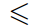 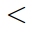 5Algebra : Units 10 – 17 UnitTitleSpecification ReferenceSpecification ReferenceEstimated teaching hours10Algebraic manipulation2.1Aunderstand that symbols may be used to represent numbers in equations or variables in expressions and formulae510Algebraic manipulation2.1Bunderstand that algebraic expressions follow the generalised rules of arithmetic510Algebraic manipulation2.1Cuse index notation for positive and negative integer powers (including zero)510Algebraic manipulation2.1Duse index laws in simple cases510Algebraic manipulation2.2Bcollect like terms510Algebraic manipulation2.2Cmultiply a single term over a bracket 510Algebraic manipulation2.2Dtake out common factors511Expressions, formulae and rearranging formulae 2.2Aevaluate expressions by substituting numerical values for letters611Expressions, formulae and rearranging formulae 2.3Aunderstand that a letter may represent an unknown number or a variable611Expressions, formulae and rearranging formulae 2.3Buse correct notational conventions for algebraic expressions and formulae611Expressions, formulae and rearranging formulae 2.3Csubstitute positive and negative integers, decimals and fractions for words and letters in expressions and formulae611Expressions, formulae and rearranging formulae 2.3Duse formulae from mathematics and other real-life contexts expressed initially in words or diagrammatic form and convert to letters and symbols611Expressions, formulae and rearranging formulae 2.3Ederive a formula or expression611Expressions, formulae and rearranging formulae 2.3Fchange the subject of a formula where the subject appears once612Linear equations and inequalities2.4Asolve linear equations, with integer or fractional coefficients, in one unknown in which the unknown appears on either side or both sides of the equation812Linear equations and inequalities2.4Bset up simple linear equations from given data812Linear equations and inequalities2.8Aunderstand and use the symbols ,,  and 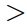 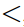 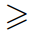 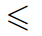 812Linear equations and inequalities2.8Bunderstand and use the convention for open and closed intervals on a number line812Linear equations and inequalities2.8Csolve simple linear inequalities in one variable and represent the solution set on a number line8UnitTitleSpecification ReferenceSpecification ReferenceEstimated teaching hours13Sequences3.1Agenerate terms of a sequence using term-to-term and position-to-term definitions of the sequence513Sequences3.1Bfind subsequent terms of an integer sequence and the rule for generating it513Sequences3.1Cuse linear expressions to describe the nth term of arithmetic sequences514Real life graphs 3.3Ainterpret information presented in a range of linear and non-linear graphs415Linear graphs3.3Bunderstand and use conventions for rectangular Cartesian coordinates615Linear graphs3.3Cplot points (x, y) in any of the four quadrants or locate points with given coordinates 615Linear graphs3.3Ddetermine the coordinates of points identified by geometrical information615Linear graphs3.3Edetermine the coordinates of the midpoint of a line segment, given the coordinates of the two end points615Linear graphs3.3Fdraw and interpret straight line conversion graphs615Linear graphs3.3Gfind the gradient of a straight line615Linear graphs3.3Hrecognise that equations of the form 
y = mx + c  are straight line graphs with gradient m and intercept on the y-axis at the point (0, c)615Linear graphs3.3Irecognise, generate points and plot graphs of linear functions615Linear graphs2.8Drepresent simple linear inequalities on rectangular Cartesian graphs615Linear graphs2.8Eidentify regions on rectangular Cartesian graphs defined by simple linear inequalities616Quadratic equations and graphs2.2Eexpand the product of two simple linear expressions516Quadratic equations and graphs2.2Funderstand the concept of a quadratic expression and be able to factorise such expressions (limited to x2 + bx + c)516Quadratic equations and graphs2.7Asolve quadratic equations by factorisation (limited to x2 + bx + c = 0)516Quadratic equations and graphs3.3Irecognise, generate points and plot graphs quadratic functions517Simultaneous equations2.6Acalculate the exact solution of two simultaneous equations in two unknowns4Shape, space and measure : Units 18 – 27UnitTitleSpecification ReferenceSpecification ReferenceEstimated teaching hours18Measures, bearings and scale drawings4.4Ainterpret scales on a range of measuring instruments518Measures, bearings and scale drawings4.4Bcalculate time intervals in terms of the 24-hour and the 12-hour clock518Measures, bearings and scale drawings4.4Cmake sensible estimates of a range of measures518Measures, bearings and scale drawings4.4Dunderstand angle measure including three-figure bearings518Measures, bearings and scale drawings4.1Adistinguish between acute, obtuse, reflex and right angles518Measures, bearings and scale drawings4.4Emeasure an angle to the nearest degree518Measures, bearings and scale drawings4.5Ameasure and draw lines to the nearest millimetre518Measures, bearings and scale drawings4.5Csolve problems using scale drawings518Measures, bearings and scale drawings4.11Buse and interpret maps and scale drawings518Measures, bearings and scale drawings4.9Aconvert measurements within the metric system to include linear and area units518Measures, bearings and scale drawings4.10Aconvert between units of volume within the metric system519Symmetry, shapes, parallel lines and angle facts4.3Aidentify any lines of symmetry and the order of rotational symmetry of a given two-dimensional figure819Symmetry, shapes, parallel lines and angle facts4.1Buse angle properties of intersecting lines, parallel lines and angles on a straight line819Symmetry, shapes, parallel lines and angle facts4.1Cunderstand the exterior angle of a triangle property and the angle sum of a triangle property819Symmetry, shapes, parallel lines and angle facts4.1Dunderstand the terms ‘isosceles’, ‘equilateral’ and ‘right-angled triangles’ and the angle properties of these triangles819Symmetry, shapes, parallel lines and angle facts4.2Bunderstand and use the term ‘quadrilateral’ and the angle sum property of quadrilaterals819Symmetry, shapes, parallel lines and angle facts4.2Cunderstand and use the properties of the parallelogram, rectangle, square, rhombus, trapezium and kite819Symmetry, shapes, parallel lines and angle facts4.7Agive informal reasons, where required, when arriving at numerical solutions to geometrical problems819Symmetry, shapes, parallel lines and angle facts4.10Arecognise and give the names of solids819Symmetry, shapes, parallel lines and angle facts4.10Bunderstand the terms ‘face’, ‘edge’ and ‘vertex’ in the context of 3-D solids8UnitTitleSpecification ReferenceSpecification ReferenceEstimated teaching hours20Polygons4.2Arecognise and give the names of polygons520Polygons4.2Dunderstand the term ‘regular polygon’ and calculate interior and exterior angles of regular polygons520Polygons4.2Eunderstand and use the angle sum of polygons521Compound measures4.4Funderstand and use the relationship between average speed, distance and time521Compound measures4.4Guse compound measure such as speed, density and pressure522Perimeter, area and volume4.9Bfind the perimeter of shapes made from triangles and rectangles622Perimeter, area and volume4.9Cfind the area of simple shapes using the formulae for the areas of triangles and rectangles622Perimeter, area and volume4.9Dfind the area of parallelograms and trapezia622Perimeter, area and volume4.10Cfind the surface area of simple shapes using the area formulae for triangles and rectangles622Perimeter, area and volume4.10Efind the volume of prisms, including cuboids and cylinders, using an appropriate formula623Circles and cylinders4.6Arecognise the terms ‘centre’, ‘radius’, ‘chord’, ‘diameter’, ‘circumference’, ‘tangent’, ‘arc’, ‘sector’ and ‘segment’ of a circle623Circles and cylinders4.6Bunderstand chord and tangent properties of circles623Circles and cylinders4.9Efind circumferences and areas of circles using relevant formulae; find perimeters and areas of semicircles623Circles and cylinders4.10Dfind the surface area of a cylinder623Circles and cylinders4.10Efind the volume of prisms, including cuboids and cylinders, using an appropriate formula6UnitTitleSpecification ReferenceSpecification ReferenceEstimated teaching hours24Transformations5.2Aunderstand that rotations are specified by a centre and an angle724Transformations5.2Brotate a shape about a point through a given angle724Transformations5.2Crecognise that an anticlockwise rotation is a positive angle of rotation and a clockwise rotation is a negative angle of rotation724Transformations5.2Dunderstand that reflections are specified by a mirror line724Transformations5.2Econstruct a mirror line given an object and reflect a shape given a mirror line724Transformations5.2Funderstand that translations are specified by a distance and direction724Transformations5.2Gtranslate a shape724Transformations5.2Hunderstand and use column vectors in translations724Transformations5.2Iunderstand that rotations, reflections and translations preserve length and angle so that a transformed shape under any of these transformations remains congruent to the original shape724Transformations5.2Junderstand that enlargements are specified by a centre and a scale factor724Transformations5.2Kunderstand that enlargements preserve angles and not lengths724Transformations5.2Lenlarge a shape given the scale factor724Transformations5.2Midentify and give complete descriptions of transformations725Pythagoras’ theorem and Trigonometry4.8Aknow, understand and use Pythagoras’ theorem in two dimensions1225Pythagoras’ theorem and Trigonometry4.8Bknow, understand and use sine, cosine and tangent of acute angles to determine lengths and angles of a right-angled triangle1225Pythagoras’ theorem and Trigonometry4.8Capply trigonometrical methods to solve problems in two dimensions1226Similarity and congruence in 2D4.2Funderstand congruence as meaning the same shape and size526Similarity and congruence in 2D4.2Gunderstand that two or more polygons with the same shape and size are said to be congruent to each other526Similarity and congruence in 2D4.11Aunderstand and use the geometrical properties that similar figures have corresponding lengths in the same ratio but corresponding angles remain unchanged527Constructions and bearings4.5Bconstruct triangles and other two-dimensional shapes using a combination of a ruler, a protractor and compasses427Constructions and bearings4.5Duse straight edge and compasses to:(i)construct the perpendicular bisector of a line segment(ii) construct the bisector of an angle4Handling Data : Units 28 – 30 UnitTitleSpecification ReferenceSpecification ReferenceEstimated teaching hours28Graphical representation of data6.1Ause different methods of presenting data728Graphical representation of data6.1Buse appropriate methods of tabulation to enable the construction of statistical diagrams728Graphical representation of data6.1Cinterpret statistical diagrams729Statistical measures6.2Aunderstand the concept of average729Statistical measures6.2Bcalculate the mean, median, mode and range for a discrete data set729Statistical measures6.2Ccalculate an estimate for the mean for grouped data729Statistical measures6.2Didentify the modal class for grouped data730Probability6.3Aunderstand the language of probability930Probability6.3Bunderstand and use the probability scale 930Probability6.3Cunderstand and use estimates or measures of probability from theoretical models930Probability6.3Dfind probabilities from a Venn diagram930Probability6.3Eunderstand the concepts of a sample space and an event, and how the probability of an event happening can be determined from the sample space930Probability6.3Flist all the outcomes for single events and for two successive events in a systematic way930Probability6.3Gestimate probabilities from previously collected data930Probability6.3Hcalculate the probability of the complement of an event happening930Probability6.3Iuse the addition rule of probability for mutually exclusive events930Probability6.3Junderstand and use the term ‘expected frequency’91. Integers and place valueTeaching time3-5 hours1.1Aunderstand and use integers (positive, negative and zero)1.1Bunderstand place value1.1Cuse directed numbers in practical situations1.1Dorder integers1.1Euse the four rules of addition, subtraction, multiplication and division1.1Fuse brackets and the hierarchy of operations1.8Around integers to a given power of 102. Decimals Teaching time3-5 hours1.3Ause decimal notation1.3Bunderstand place value1.3Corder decimals1.3D convert a decimal to a fraction or percentage 1.3Erecognise that a terminating decimal is a fraction 1.8Bround to a given number of significant figures or decimal places1.8Cidentify upper and lower bounds where values are given to a degree of accuracy1.8Duse estimation to evaluate approximations to numerical calculations1.11Ause a scientific electronic calculator to determine numerical results3. Special numbers and powersTeaching time6-8 hours1.1Guse the terms ‘odd’, ‘even’, ‘prime numbers’, ‘factors’ and ‘multiples’1.1Hidentify prime factors, common factors and common multiples1.4Aidentify square numbers and cube numbers1.4Bcalculate squares, square roots, cubes and cube roots1.4Dexpress integers as product of powers of prime factors1.4Efind highest common factors (HCF) and lowest common multiples (LCM)4. FractionsTeaching time3 - 5 hours1.2Aunderstand and use equivalent fractions, simplifying a fraction by cancelling common  factors1.2Bunderstand and use mixed numbers and vulgar fractions1.2Cidentify common denominators1.2Dorder fractions and calculate a given fractionof a given quantity1.2Eexpress a given number as a fraction of another number1.2Gconvert a fraction to a decimal or percentage5. PercentagesTeaching time8 - 10 hours1.6Aunderstand that ‘percentage’ means ‘number of parts per 100’1.6Bexpress a given number as a percentage of another number1.6Cexpress a percentage as a fraction and as a decimal 1.6Dunderstand the multiplicative nature of percentages as operators1.6Esolve simple percentage problems, including percentage increase and decrease1.6Fuse reverse percentages1.6Guse compound interest and depreciation6. Ratio and proportionTeaching time8 - 10 hours1.7Ause ratio notation, including reduction to its simplest form and its various links to fraction notation1.7Bdivide a quantity in a given ratio or ratios1.7Cuse the process of proportionality to evaluate unknown quantities1.7Dcalculate an unknown quantity from quantities that vary in direct proportion1.7Esolve word problems about ratio and proportion1.10Ause and apply number in everyday 	personal, domestic or community life1.10Bcarry out calculations using standard units of mass, length, area, volume and capacity1.10Cunderstand and carry out calculations using time, and carry out calculations using money, including converting between currencies7. Arithmetic of fractionsTeaching time3 - 5 hours1.2Fuse common denominators to add and subtract fractions and mixed numbers1.2Hunderstand and use fractions as multiplicative inverses1.2Imultiply and divide fractions and mixed numbers8. Set language, notation and Venn diagramsTeaching time6 - 8 hours1.5Aunderstand the definition of a set1.5Buse the set notation , and and 1.5Cunderstand the concept of the universal set and the empty set and the symbols for these sets1.5Dunderstand and use the complement of a set 1.5Euse Venn diagrams to represent sets6.3Dfind probabilities from a Venn diagram9. Indices and standard formTeaching time4-6 hours1.4Cuse index notation and index laws for multiplication and division of positive and negative integer powers including zero1.9Acalculate with and interpret numbers in the form a × 10n where n is an integer and  1  a 10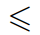 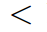 10. Algebraic manipulationTeaching time4-6 hours2.1Aunderstand that symbols may be used to represent numbers in equations or variables in expressions and formulae2.1Bunderstand that algebraic expressions follow the generalised rules of arithmetic2.1Cuse index notation for positive and 	negative integer powers (including zero)2.1Duse index laws in simple cases2.2Bcollect like terms2.2Cmultiply a single term over a bracket 2.2Dtake out common factors11. Expressions, formulae and rearranging equationsTeaching time5-7 hours2.2Aevaluate expressions by substituting numerical values for letters2.3Aunderstand that a letter may represent an unknown number or a variable2.3Buse correct notational conventions for algebraic expressions and formulae2.3Csubstitute positive and negative integers, decimals and fractions for words and letters in expressions and formulae2.3Duse formulae from mathematics and other real-life contexts expressed initially in words or diagrammatic form and convert to letters and symbols2.3Ederive a formula or expression2.3Fchange the subject of a formula where the subject appears once12. Equations and inequalitiesTeaching time7-9 hours2.4Asolve linear equations, with integer or fractional coefficients, in one unknown in which the unknown appears on either side or both sides of the equation2.4Bset up simple linear equations from given data2.8Aunderstand and use the symbols  , ,  and 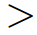 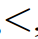 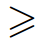 2.8Bunderstand and use the convention for open and closed intervals on a number line2.8Csolve simple linear inequalities in one variable and represent the solution set on a number line13. SequencesTeaching time4-6 hours3.1Agenerate terms of a sequence using term-to-term and position-to-term definitions of the sequence3.1Bfind subsequent terms of an integer sequence and the rule for generating it3.1Cuse linear expressions to describe the nth term of arithmetic sequences14. Real life graphsTeaching time3-5 hours3.3Ainterpret information presented in a range of linear and non-linear graphs15. Straight line graphs Teaching time5–7 hours3.3Bunderstand and use conventions for rectangular Cartesian coordinates3.3Cplot points (x, y) in any of the four 	quadrants or locate points with given coordinates 3.3Ddetermine the coordinates of points identified by geometrical information3.3Edetermine the coordinates of the midpoint of a line segment, given the coordinates of the two end points3.3Fdraw and interpret straight line conversion graphs3.3Gfind the gradient of a straight line3.3Hrecognise that equations of the form 
y = mx + c  are straight line graphs with gradient m and intercept on the y-axis at the point (0, c)3.3Irecognise, generate points and plot graphs of linear functions2.8Drepresent simple linear inequalities on rectangular Cartesian graphs2.8Eidentify regions on rectangular Cartesian graphs defined by simple linear inequalities16. Quadratic equations and graphsTeaching time4–6 hours2.2Eexpand the product of two simple linear expressions2.2Funderstand the concept of a quadratic expression and be able to factorise such expressions (limited to x2 + bx + c)2.7Asolve quadratic equations by factorization (limited to x2 + bx + c = 0)3.3Irecognise, generate points and plot graphs quadratic functions17. Simultaneous equationsTeaching time3–5 hours2.6Acalculate the exact solution of two simultaneous equations in two unknowns18. Measures, bearings and scale drawingsTeaching time4-6 hours4.4Ainterpret scales on a range of measuring instruments4.4Bcalculate time intervals in terms of the 24-hour and the 12-hour clock4.4Cmake sensible estimates of a range of measures4.4Dunderstand angle measure including three-figure bearings4.1Adistinguish between acute, obtuse, 	reflex and right angles4.4Emeasure an angle to the nearest degree4.5Ameasure and draw lines to the nearest millimetre4.5Csolve problems using scale drawings4.11Buse and interpret maps and scale drawings4.9Aconvert measurements within the metric system to include linear and area units4.10Aconvert between units of volume within the metric system19. Symmetry, shapes, parallel lines and angle factsTeaching time7-9 hours4.3Aidentify any lines of symmetry and the order of rotational symmetry of a given two-dimensional figure4.1Buse angle properties of intersecting lines, parallel lines and angles on a straight line4.1Cunderstand the exterior angle of a 	triangle property and the angle sum of a triangle property4.1Dunderstand the terms ‘isosceles’, ‘equilateral’ and ‘right-angled triangles’ and the angle properties of these triangles4.2Bunderstand and use the term ‘quadrilateral’ and the angle sum property of quadrilaterals4.2Cunderstand and use the properties of the parallelogram, rectangle, square, rhombus, trapezium and kite4.7Agive informal reasons, where required, when arriving at numerical solutions to geometrical problems4.10Arecognise and give the names of solids4.10Bunderstand the terms ‘face’, ‘edge’ and ‘vertex’ in the context of 3-D solids20. Polygons Teaching time4-6 hours4.2Arecognise and give the names of polygons4.2Dunderstand the term ‘regular polygon’ and calculate interior and exterior angles of regular polygons4.2Eunderstand and use the angle sum of polygons21. Compound measureTeaching time4-6 hours4.4Funderstand and use the relationship between average speed, distance and time4.4Guse compound measure such as speed, density and pressure22. Perimeter, area and volumeTeaching time5-7 hours4.9Bfind the perimeter of shapes made from triangles and rectangles4.9Cfind the area of simple shapes using the formulae for the areas of triangles and rectangles4.9Dfind the area of parallelograms and trapezia4.10Cfind the surface area of simple shapes using the area formulae for triangles and rectangles4.10Efind the volume of prisms, including cuboids and cylinders, using an appropriate formula23. Circles and cylindersTeaching time5-7 hours4.6Arecognise the terms ‘centre’, ‘radius’, ‘chord’, ‘diameter’, ‘circumference’, 	‘tangent’, ‘arc’, ‘sector’ and ‘segment’ of a circle4.6Bunderstand chord and tangent properties of circles4.9Efind circumferences and areas of circles using relevant formulae; find perimeters 	and areas of semicircles4.10Dfind the surface area of a cylinder4.10Efind the volume of prisms, including cuboids and cylinders, using an appropriate formula24. Transformations Teaching time6-8 hours5.2Aunderstand that rotations are specified by a centre and an angle5.2Brotate a shape about a point through a given angle5.2Crecognise that an anticlockwise rotation is a positive angle of rotation and a clockwise rotation is a negative angle of rotation5.2Dunderstand that reflections are specified by a mirror line5.2Econstruct a mirror line given an object and reflect a shape given a mirror line5.2Funderstand that translations are specified by a distance and direction5.2Gtranslate a shape5.2Hunderstand and use column vectors in translations5.2Iunderstand that rotations, reflections and translations preserve length and angle so that a transformed shape under any of these transformations remains congruent to the original shape5.2Junderstand that enlargements are specified by a centre and a scale factor5.2Kunderstand that enlargements preserve angles and not lengths5.2Lenlarge a shape given the scale factor5.2Midentify and give complete descriptions of transformations25. Pythagoras’ theorem and trigonometryTeaching time11-13 hours4.8Aknow, understand and use Pythagoras’ theorem in two dimensions4.8Bknow, understand and use sine, cosine and tangent of acute angles to determine lengths and angles of a right-angled triangle4.8Capply trigonometrical methods to solve problems in two dimensions26. Similarity and congruence in 2DTeaching time4-6 hours4.2Funderstand congruence as meaning the same shape and size4.2Gunderstand that two or more polygons with the same shape and size are said to be congruent to each other4.11Aunderstand and use the geometrical properties that similar figures have corresponding lengths in the same ratio but corresponding angles remain unchanged27. Constructions and bearings Teaching time3-5 hours4.5Bconstruct triangles and other two-dimensional shapes using a combination of a ruler, a protractor and compasses4.5Duse straight edge and compasses to:(i)construct the perpendicular bisector of a line segment(ii) construct the bisector of an angle28. Graphical representation of dataTeaching time6-8 hours6.1Ause different methods of presenting data6.1Buse appropriate methods of tabulation to enable the construction of statistical diagrams6.1Cinterpret statistical diagrams29. Statistical measuresTeaching time6-8 hours6.2Aunderstand the concept of average6.2Bcalculate the mean, median, mode and range for a discrete data set6.2Ccalculate an estimate for the mean for grouped data6.2Didentify the modal class for grouped data30. ProbabilityTeaching time8-10 hours6.3Aunderstand the language of probability6.3Bunderstand and use the probability 	scale 6.3Cunderstand and use estimates or measures of probability from theoretical models6.3Dfind probabilities from a Venn diagram6.3Eunderstand the concepts of a sample space and an event, and how the 	probability of an event happening can be determined from the sample space6.3Flist all the outcomes for single events and for two successive events in a systematic way6.3Gestimate probabilities from previously collected data6.3Hcalculate the probability of the complement of an event happening6.3Iuse the addition rule of probability for mutually exclusive events6.3Junderstand and use the term ‘expected frequency’Unit numberUnit numberTitleEstimated teaching hoursNumber1Decimals 4Number2Special numbers, powers and roots6Number3Fractions4Number4Percentages 5Number5Ratio and proportion3Number6Indices and standard form4Number7Degree of accuracy4Number8Set language, notation and Venn diagrams6Algebra9Algebraic manipulation8Algebra10Expressions, formulae and rearranging formulae6Algebra11Linear equations and inequalities4Algebra12Sequences4Algebra13Real life graphs2Algebra14Linear graphs7Algebra15Quadratic equations and graphs8Algebra16Harder graphs and transformation of graphs7Algebra17Simultaneous equations5Algebra18Function notation7Algebra19Calculus8Space, shape and measure20Compound measures5Space, shape and measure21Geometry of shapes6Space, shape and measure22Constructions and bearings4Space, shape and measure23Perimeter, area and volume8Space, shape and measure24Pythagoras’ theorem and trigonometry8Space, shape and measure25Transformations 5Space, shape and measure26Circle properties6Space, shape and measure27Advanced trigonometry8Space, shape and measure28Similar shapes7Space, shape and measure29Vectors6Handling data30Graphical representation of data5Handling data31Statistical measures4Handling data32Probability 6Total180Number : Units 1 – 9 Unit and titleUnit and titleSpecification ReferenceSpecification ReferenceSpecification ReferenceEst teaching hoursFndHigher1Decimals1.3Aconvert recurring decimals into fractions41Decimals1.8Bround to a given number of significant figures or decimal places41Decimals1.8Duse estimation to evaluate approximations to numerical calculations41Decimals1.11Ause a scientific electronic calculator to determine numerical results42Special numbers and powers1.4Dexpress integers as product of powers of prime factors62Special numbers and powers1.4Efind highest common factors (HCF) and lowest common multiples (LCM)62Special numbers and powers1.4Aunderstand the meaning of surds62Special numbers and powers1.4Bmanipulate surds, including rationalising a denominator62Special numbers and powers1.4Cuse index laws to simplify and evaluate numerical expressions involving integer, fractional and negative powers63Fractions1.2Dorder fractions and calculate a given fractionof a given quantity43Fractions1.2Eexpress a given number as a fraction of another number43Fractions1.2Gconvert a fraction to a decimal or percentage43Fractions1.2Fuse common denominators to add and subtract fractions and mixed numbers43Fractions1.2Hunderstand and use fractions as multiplicative inverses43Fractions1.2Imultiply and divide fractions and mixed numbers44Percentages1.6Bexpress a given number as a percentage of another number;54Percentages1.6Cexpress a percentage as a fraction and as a decimal 54Percentages1.6Dunderstand the multiplicative nature of percentages as operators54Percentages1.6Esolve simple percentage problems, including percentage increase and decrease54Percentages1.6Fuse reverse percentages54Percentages1.6Guse compound interest and depreciation54Percentages1.6Ause repeated percentage change54Percentages1.6Bsolve compound interest problems55Ratio and proportion1.7Ause ratio notation, including reduction to its simplest form and its various links to fraction notation35Ratio and proportion1.7Bdivide a quantity in a given ratio or ratios35Ratio and proportion1.7Cuse the process of proportionality to evaluate unknown quantities35Ratio and proportion1.7Dcalculate an unknown quantity from quantities that vary in direct proportion35Ratio and proportion1.7Esolve word problems about ratio and proportion35Ratio and proportion1.10Ause and apply number in everyday personal, domestic or community life35Ratio and proportion1.10Bcarry out calculations using standard units of mass, length, area, volume and capacity35Ratio and proportion1.10Cunderstand and carry out calculations using time, and carry out calculations using money, including converting between currencies36Indices and standard form1.4Cuse index notation and index laws for multiplication and division of positive and negative integer powers including zero46Indices and standard form1.9Acalculate with and interpret numbers in the form a × 10n where n is an integer and
1  a  10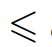 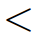 46Indices and standard form1.9Asolve problems involving standard form47Degree of accuracy1.8Cidentify upper and lower bounds where values are given to a degree of accuracy47Degree of accuracy1.8Asolve problems using upper and lower bounds where values are given to a degree of accuracy48Set language, notation and Venn diagrams1.5Aunderstand the definition of a set68Set language, notation and Venn diagrams1.5Buse the set notation , and and 68Set language, notation and Venn diagrams1.5Cunderstand the concept of the universal set and the empty set and the symbols for these sets68Set language, notation and Venn diagrams1.5Dunderstand and use the complement of a set 68Set language, notation and Venn diagrams1.5Euse Venn diagrams to represent sets68Set language, notation and Venn diagrams6.3Dfind probabilities from a Venn diagram68Set language, notation and Venn diagrams1.5Aunderstand sets defined in algebraic terms, and understand and use subsets68Set language, notation and Venn diagrams1.5Buse Venn diagrams to represent sets and the number of elements in sets68Set language, notation and Venn diagrams1.5Cuse the notation n(A) for the number of elements in the set A68Set language, notation and Venn diagrams1.5Duse sets in practical situations6Algebra : Units 9 − 19 Unit and titleUnit and titleUnit and titleSpecification ReferenceSpecification ReferenceSpecification ReferenceSpecification ReferenceSpecification ReferenceEst teaching hoursFndHigherHigherHigher99Algebraic manipulation2.1Ause index notation involving fractional, negative and zero powersuse index notation involving fractional, negative and zero powers899Algebraic manipulation2.1D2.1Duse index laws in simple casesuse index laws in simple cases899Algebraic manipulation2.2B2.2Bcollect like termscollect like terms899Algebraic manipulation2.2C2.2Cmultiply a single term over a bracket multiply a single term over a bracket 899Algebraic manipulation2.2D2.2Dtake out common factorstake out common factors899Algebraic manipulation2.2Aexpand the product of two or more linear expressionsexpand the product of two or more linear expressions899Algebraic manipulation2.2Bunderstand the concept of a quadratic expression and be able to factorise such expressionsunderstand the concept of a quadratic expression and be able to factorise such expressions899Algebraic manipulation2.2Cmanipulate algebraic fractions where the numerator and/or the denominator can be numeric, linear or quadraticmanipulate algebraic fractions where the numerator and/or the denominator can be numeric, linear or quadratic899Algebraic manipulation2.2Dcomplete the square for a given quadratic expressioncomplete the square for a given quadratic expression899Algebraic manipulation2.2Euse algebra to support and construct proofsuse algebra to support and construct proofs81010Expressions, formulae and rearranging formulae2.3C2.3Csubstitute positive and negative integers, decimals and fractions for words and letters in expressions and formulaesubstitute positive and negative integers, decimals and fractions for words and letters in expressions and formulae61010Expressions, formulae and rearranging formulae2.3D2.3Duse formulae from mathematics and other real-life contexts expressed initially in words or diagrammatic form and convert to letters and symbolsuse formulae from mathematics and other real-life contexts expressed initially in words or diagrammatic form and convert to letters and symbols61010Expressions, formulae and rearranging formulae2.3E2.3Ederive a formula or expressionderive a formula or expression61010Expressions, formulae and rearranging formulae2.3Aunderstand the process of manipulating formulae or equations to change the subject, to include cases where the subject may appear twice or a power of the subject occursunderstand the process of manipulating formulae or equations to change the subject, to include cases where the subject may appear twice or a power of the subject occurs61010Expressions, formulae and rearranging formulae2.5Aset up problems involving direct or inverse proportion and relate algebraic solutions to graphical representation of the equationsset up problems involving direct or inverse proportion and relate algebraic solutions to graphical representation of the equations61111Linear equations and inequalities2.4A2.4Asolve linear equations, with integer or fractional coefficients, in one unknown in which the unknown appears on either side or both sides of the equationsolve linear equations, with integer or fractional coefficients, in one unknown in which the unknown appears on either side or both sides of the equation41111Linear equations and inequalities2.4B2.4Bset up simple linear equations from given dataset up simple linear equations from given data41111Linear equations and inequalities2.8C2.8Csolve simple linear inequalities in one variable and represent the solution set on a number linesolve simple linear inequalities in one variable and represent the solution set on a number line41212Sequences3.1Aunderstand and use common difference (d) and first term (a) in an arithmetic sequenceunderstand and use common difference (d) and first term (a) in an arithmetic sequence41212Sequences3.1Bknow and use nth term = a + (n – 1)dknow and use nth term = a + (n – 1)d41212Sequences3.1Cfind the sum of the first n terms of an arithmetic series (Sn)find the sum of the first n terms of an arithmetic series (Sn)41313Real life graphs 3.3A3.3Ainterpret information presented in a range of linear and non-linear graphsinterpret information presented in a range of linear and non-linear graphs21414Linear graphs3.3E3.3Edetermine the coordinates of the midpoint of a line segment, given the coordinates of the two end pointsdetermine the coordinates of the midpoint of a line segment, given the coordinates of the two end points71414Linear graphs3.3G3.3Gfind the gradient of a straight linefind the gradient of a straight line71414Linear graphs3.3H3.3Hrecognise that equations of the form 
y = mx + c  are straight line graphs with gradient m and intercept on the y-axis at the point (0, c)recognise that equations of the form 
y = mx + c  are straight line graphs with gradient m and intercept on the y-axis at the point (0, c)71414Linear graphs3.3I3.3Irecognise, generate points and plot graphs of linear functionsrecognise, generate points and plot graphs of linear functions71414Linear graphs3.3Fcalculate the gradient of a straight line given the coordinates of two points calculate the gradient of a straight line given the coordinates of two points 71414Linear graphs3.3Gfind the equation of a straight line parallel to a given line; find the equation of a straight line perpendicular to a given linefind the equation of a straight line parallel to a given line; find the equation of a straight line perpendicular to a given line71414Linear graphs2.8D2.8Drepresent simple linear inequalities on rectangular Cartesian graphs represent simple linear inequalities on rectangular Cartesian graphs 71414Linear graphs2.8E2.8Eidentify regions on rectangular Cartesian graphs defined by simple linear inequalitiesidentify regions on rectangular Cartesian graphs defined by simple linear inequalities71414Linear graphs2.8Bidentify harder examples of regions defined by linear inequalitiesidentify harder examples of regions defined by linear inequalities71515Quadratic equations, inequalities  and graphs2.7Asolve quadratic equations by factorisation solve quadratic equations by factorisation 81515Quadratic equations, inequalities  and graphs2.7Bsolve quadratic equations by using the quadratic formula or completing the squaresolve quadratic equations by using the quadratic formula or completing the square81515Quadratic equations, inequalities  and graphs2.7Cform and solve quadratic equations from data given in a contextform and solve quadratic equations from data given in a context81515Quadratic equations, inequalities  and graphs2.8Asolve quadratic inequalities in one unknown and represent the solution set on a number linesolve quadratic inequalities in one unknown and represent the solution set on a number line81515Quadratic equations, inequalities  and graphs3.3I3.3Irecognise, generate points and plot graphs of quadratic functionsrecognise, generate points and plot graphs of quadratic functions81616Harder graphs and transformation of graphs3.3Arecognise, plot and draw graphs with equation: 	 in which:(i)the constants are integers and some could be zero(ii)the letters x and y can be replaced with any other two letters or:in which:(i) the constants are numerical and at least three of them are zero(ii)the letters x and y can be replaced with any other two letters or:for angles of any size (in degrees)recognise, plot and draw graphs with equation: 	 in which:(i)the constants are integers and some could be zero(ii)the letters x and y can be replaced with any other two letters or:in which:(i) the constants are numerical and at least three of them are zero(ii)the letters x and y can be replaced with any other two letters or:for angles of any size (in degrees)71616Harder graphs and transformation of graphs3.3Bapply to the graph of y = f(x) the transformations y = f(x) + a, y = f(ax), y = f(x + a), y = af(x) for linear, quadratic, sine and cosine functionsapply to the graph of y = f(x) the transformations y = f(x) + a, y = f(ax), y = f(x + a), y = af(x) for linear, quadratic, sine and cosine functions71616Harder graphs and transformation of graphs3.3Cinterpret and analyse transformations of functions and write the functions algebraicallyinterpret and analyse transformations of functions and write the functions algebraically71616Harder graphs and transformation of graphs3.3Dfind the gradients of non-linear graphsfind the gradients of non-linear graphs71616Harder graphs and transformation of graphs3.3Efind the intersection points of two graphs, one linear (y1) and one non-linear (y2), and recognise that the solutions correspond to the solutions of y2 – y1 = 0find the intersection points of two graphs, one linear (y1) and one non-linear (y2), and recognise that the solutions correspond to the solutions of y2 – y1 = 071717Simultaneous equations2.6Acalculate the exact solution of two simultaneous equations in two unknownscalculate the exact solution of two simultaneous equations in two unknowns51717Simultaneous equations2.6Binterpret the equations as lines and the common solution as the point of intersectioninterpret the equations as lines and the common solution as the point of intersection51717Simultaneous equations2.7Dsolve simultaneous equations in two unknowns, one equation being linear and the other being quadraticsolve simultaneous equations in two unknowns, one equation being linear and the other being quadratic51818Function notation3.2Aunderstand the concept that a function is a mapping between elements of two setsunderstand the concept that a function is a mapping between elements of two sets71818Function notation3.2Buse function notations of the form f(x) = … and f : x  …use function notations of the form f(x) = … and f : x  …71818Function notation3.2C understand the terms ‘domain’ and ‘range’ and which values may need to be excluded from a domain understand the terms ‘domain’ and ‘range’ and which values may need to be excluded from a domain71818Function notation3.2Dunderstand and find the composite function fg and the inverse function f -1understand and find the composite function fg and the inverse function f -171919Calculus3.4Aunderstand the concept of a variable rate of changeunderstand the concept of a variable rate of change81919Calculus3.4Bdifferentiate integer powers of xdifferentiate integer powers of x81919Calculus3.4Cdetermine gradients, rates of change, stationary points, turning points (maxima and minima) by differentiation and relate these to graphsdetermine gradients, rates of change, stationary points, turning points (maxima and minima) by differentiation and relate these to graphs81919Calculus3.4Ddistinguish between maxima and minima by considering the general shape of the graph onlydistinguish between maxima and minima by considering the general shape of the graph only81919Calculus3.4Eapply calculus to linear kinematics and to other simple practical problemsapply calculus to linear kinematics and to other simple practical problems8Shape, space and measure : Units 20 – 29Unit and titleUnit and titleUnit and titleSpecification ReferenceSpecification ReferenceSpecification ReferenceSpecification ReferenceSpecification ReferenceSpecification ReferenceEst teaching hoursFndHigherHigherHigher20Compound measuresCompound measures4.4G4.4G4.4Guse compound measure such as speed, density and pressure520Compound measuresCompound measures4.9A4.9A4.9Aconvert measurements within the metric system to include linear and area units520Compound measuresCompound measures4.10A4.10A4.10Aconvert between units of volume within the metric system521Geometry of shapesGeometry of shapes4.1B4.1B4.1Buse angle properties of intersecting lines, parallel lines and angles on a straight line621Geometry of shapesGeometry of shapes4.1D4.1D4.1Dunderstand the terms ‘isosceles’, ‘equilateral’ and ‘right-angled triangles’ and the angle properties of these triangles621Geometry of shapesGeometry of shapes4.2B4.2B4.2Bunderstand and use the term ‘quadrilateral’ and the angle sum property of quadrilaterals621Geometry of shapesGeometry of shapes4.2C4.2C4.2Cunderstand and use the properties of the parallelogram, rectangle, square, rhombus, trapezium and kite621Geometry of shapesGeometry of shapes4.2D4.2D4.2Dunderstand the term ‘regular polygon’ and calculate interior and exterior angles of regular polygons621Geometry of shapesGeometry of shapes4.2E4.2E4.2Eunderstand and use the angle sum of polygons621Geometry of shapesGeometry of shapes4.7A4.7Aprovide reasons, using standard geometrical statements, to support numerical values for angles obtained in any geometrical context involving lines, polygons and circles622Constructions and bearings Constructions and bearings 4.5B4.5B4.5Bconstruct triangles and other two-dimensional shapes using a combination of a ruler, a protractor and compasses422Constructions and bearings Constructions and bearings 4.5D4.5D4.5Duse straight edge and compasses to:(i)construct the perpendicular bisector of a line segment(ii) construct the bisector of an angle422Constructions and bearings Constructions and bearings 4.4D4.4D4.4Dunderstand angle measure including three-figure bearings422Constructions and bearings Constructions and bearings 4.5C4.5C4.5Csolve problems using scale drawings422Constructions and bearings Constructions and bearings 4.11B4.11B4.11Buse and interpret maps and scale drawings423Perimeter, area and volumePerimeter, area and volume4.9B4.9B4.9Bfind the perimeter of shapes made from triangles and rectangles823Perimeter, area and volumePerimeter, area and volume4.9C4.9C4.9Cfind the area of simple shapes using the formulae for the areas of triangles and rectangles823Perimeter, area and volumePerimeter, area and volume4.9D4.9D4.9Dfind the area of parallelograms and trapezia823Perimeter, area and volumePerimeter, area and volume4.9A4.9Afind perimeters and areas of sectors of circles823Perimeter, area and volumePerimeter, area and volume4.10C4.10C4.10Cfind the surface area of simple shapes using the area formulae for triangles and rectangles823Perimeter, area and volumePerimeter, area and volume4.10D4.10D4.10Dfind the surface area of a cylinder823Perimeter, area and volumePerimeter, area and volume4.10E4.10E4.10Efind the volume of prisms, including cuboids and cylinders, using an appropriate formula823Perimeter, area and volumePerimeter, area and volume4.10A4.10Afind the surface area and volume of a sphere and a right circular cone using relevant formulae824Pythagoras’ theorem and trigonometryPythagoras’ theorem and trigonometry4.8Aknow, understand and use Pythagoras’ theorem in two dimensions824Pythagoras’ theorem and trigonometryPythagoras’ theorem and trigonometry4.8Bknow, understand and use sine, cosine and tangent of acute angles to determine lengths and angles of a right-angled triangle824Pythagoras’ theorem and trigonometryPythagoras’ theorem and trigonometry4.8Capply trigonometrical methods to solve problems in two dimensions824Pythagoras’ theorem and trigonometryPythagoras’ theorem and trigonometry4.8A4.8A4.8A4.8Aunderstand and use sine, cosine and tangent of obtuse angles824Pythagoras’ theorem and trigonometryPythagoras’ theorem and trigonometry4.8B4.8B4.8B4.8Bunderstand and use angles of elevation and depression825TransformationsTransformations5.2A5.2Aunderstand that rotations are specified by a centre and an angle525TransformationsTransformations5.2B5.2Brotate a shape about a point through a given angle525TransformationsTransformations5.2C5.2Crecognise that an anti-clockwise rotation is a positive angle of rotation and a clockwise rotation is a negative angle of rotation525TransformationsTransformations5.2D5.2Dunderstand that reflections are specified by a mirror line525TransformationsTransformations5.2E5.2Econstruct a mirror line given an object and reflect a shape given a mirror line525TransformationsTransformations5.2F5.2Funderstand that translations are specified by a distance and direction525TransformationsTransformations5.2G5.2Gtranslate a shape525TransformationsTransformations5.2H5.2Hunderstand and use column vectors in translations525TransformationsTransformations5.2I5.2Iunderstand that rotations, reflections and translations preserve length and angle so that a transformed shape under any of these transformations remains congruent to the original shape525TransformationsTransformations5.2J5.2Junderstand that enlargements are specified by a centre and a scale factor525TransformationsTransformations5.2K5.2Kunderstand that enlargements preserve angles and not lengths525TransformationsTransformations5.2L5.2Lenlarge a shape given the scale factor525TransformationsTransformations5.2M5.2Midentify and give complete descriptions of transformations526Circle propertiesCircle properties4.6A4.6Aunderstand and use the internal and external intersecting chord properties626Circle propertiesCircle properties4.6B4.6Brecognise the term ‘cyclic quadrilateral’626Circle propertiesCircle properties4.6C4.6Cunderstand and use angle properties of the circle including:(i)	angle subtended by an arc at the 		centre of a circle is twice the angle 	subtended at any point on the remaining part of the circumference(ii)	angle subtended at the 			circumference by a diameter is a 		right angle(iii)	angles in the same segment are 		equal(iv)	the sum of the opposite angles of a 	cyclic quadrilateral is 180°(v)	the alternate segment theorem627Advanced trigonometryAdvanced trigonometry4.8C4.8C4.8Cunderstand and use the sine and cosine rules for any triangle827Advanced trigonometryAdvanced trigonometry4.8D4.8D4.8Duse Pythagoras’ theorem in three dimensions827Advanced trigonometryAdvanced trigonometry4.8E4.8E4.8Eunderstand and use the formula 1 2 ab C sin for the area of a triangle827Advanced trigonometryAdvanced trigonometry4.8F4.8F4.8Fapply trigonometrical methods to solve problems in three dimensions, including finding the angle between a line and a plane828Similar shapesSimilar shapes4.2F4.2Funderstand congruence as meaning the same shape and size728Similar shapesSimilar shapes4.2G4.2Gunderstand that two or more polygons with the same shape and size are said to be congruent to each other728Similar shapesSimilar shapes4.11A4.11Aunderstand and use the geometrical properties that similar figures have corresponding lengths in the same ratio but corresponding angles remain unchanged728Similar shapesSimilar shapes4.11A4.11A4.11Aunderstand that areas of similar figures are in the ratio of the square of corresponding sides728Similar shapesSimilar shapes4.11B4.11B4.11Bunderstand that volumes of similar figures are in the ratio of the cube of corresponding sides728Similar shapesSimilar shapes4.11C4.11C4.11Cuse areas and volumes of similar figures in solving problems729VectorsVectors5.1A5.1A5.1Aunderstand that a vector has both magnitude and direction629VectorsVectors5.1B5.1B5.1Bunderstand and use vector notation including column vectors629VectorsVectors5.1C5.1C5.1Cmultiply vectors by scalar quantities629VectorsVectors5.1D5.1D5.1Dadd and subtract vectors629VectorsVectors5.1E5.1E5.1Ecalculate the modulus (magnitude) of a vector629VectorsVectors5.1F5.1F5.1Ffind the resultant of two or more vectors629VectorsVectors5.1G5.1G5.1Gapply vector methods for simple geometrical proofs6Handling data : Units 30 – 32 Unit and titleUnit and titleSpecification ReferenceSpecification ReferenceSpecification ReferenceEst teaching hoursFndHigher30Graphical representation of data6.1Aconstruct and interpret histograms530Graphical representation of data6.1Bconstruct cumulative frequency diagrams from tabulated data530Graphical representation of data6.1Cuse cumulative frequency diagrams531Statistical measures6.2Aunderstand the concept of average431Statistical measures6.2Bcalculate the mean, median, mode and range for a discrete data set431Statistical measures6.2Ccalculate an estimate for the mean for grouped data431Statistical measures6.2Didentify the modal class for grouped data431Statistical measures6.2Aestimate the median from a cumulative frequency diagram431Statistical measures6.2Bunderstand the concept of a measure of spread431Statistical measures6.2Cfind the interquartile range from a discrete data set431Statistical measures6.2Destimate the interquartile range from a cumulative frequency diagram432Probability6.3Cunderstand and use estimates or measures of probability from theoretical models632Probability6.3Dfind probabilities from a Venn diagram632Probability6.3Eunderstand the concepts of a sample space and an event, and how the probability of an event happening can be determined from the sample space632Probability6.3Gestimate probabilities from previously collected data632Probability6.3Hcalculate the probability of the complement of an event happening632Probability6.3Iuse the addition rule of probability for mutually exclusive events632Probability6.3Junderstand and use the term ‘expected frequency’632Probability6.3Adraw and use tree diagrams632Probability6.3Bdetermine the probability that two or more independent events will occur632Probability6.3Cuse simple conditional probability when combining events632Probability6.3Dapply probability to simple problems61. DecimalsTeaching time3-5 hoursH1.3Aconvert recurring decimals into fractionsF1.8Bround to a given number of significant figures or decimal placesF1.8Duse estimation to evaluate approximations to numerical calculationsF1.11Ause a scientific electronic calculator to determine numerical results2. Special numbers and powersTeaching time5-7 hoursF1.4Dexpress integers as product of powers of prime factorsF1.4Efind highest common factors (HCF) and lowest common multiples (LCM)H1.4Aunderstand the meaning of surdsH1.4Bmanipulate surds, including rationalising a denominatorH1.4Cuse index laws to simplify and evaluate numerical expressions involving integer, fractional and negative powers3. Fractions Teaching time3-5 hoursF1.2Dorder fractions and calculate a given fraction of a given quantityF1.2Eexpress a given number as a fraction of another numberF1.2Gconvert a fraction to a decimal or percentageF1.2Fuse common denominators to add and subtract fractions and mixed numbersF1.2Hunderstand and use fractions as multiplicative inversesF1.2Imultiply and divide fractions and mixed numbers4. PercentagesTeaching time4-6 hoursF1.6Bexpress a given number as a percentage of another numberF1.6Cexpress a percentage as a fraction and as a decimal F1.6Dunderstand the multiplicative nature of percentages as operatorsF1.6Esolve simple percentage problems, including percentage increase and decreaseF1.6Fuse reverse percentagesF1.6Guse compound interest and depreciationH1.6Ause repeated percentage changeH1.6Bsolve compound interest problems5. Ratio and proportionTeaching time2-4 hoursF1.7Ause ratio notation, including reduction to its simplest form and its various links to fraction notationF1.7Bdivide a quantity in a given ratio or ratiosF1.7Cuse the process of proportionality to evaluate unknown quantitiesF1.7Dcalculate an unknown quantity from quantities that vary in direct proportionF1.7Esolve word problems about ratio and proportionF1.10Ause and apply number in everyday 	personal, domestic or community lifeF1.10Bcarry out calculations using standard units of mass, length, area, volume and capacityF1.10Cunderstand and carry out calculations using time, and carry out calculations using money, including converting 	between currencies6. Indices and standard form Teaching time3-5 hoursF1.4Cuse index notation and index laws for multiplication and division of positive and negative integer powers including zeroF1.9Acalculate with and interpret numbers in the form a × 10n where n is an integer and1  a 10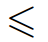 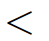 H1.9Asolve problems involving standard form7. Degree of accuracy Teaching time3-5 hoursF1.8Cidentify upper and lower bounds where values are given to a degree of accuracyH1.8Asolve problems using upper and lower bounds where values are given to a degree of accuracy8. Set language, notation and Venn diagramsTeaching time5-7 hoursF1.5Aunderstand the definition of a setF1.5Buse the set notation , and and F1.5Cunderstand the concept of the universal set and the empty set and the symbols for these setsF1.5Dunderstand and use the complement of a set F1.5Euse Venn diagrams to represent setsF6.3Dfind probabilities from a Venn diagramH1.5Aunderstand sets defined in algebraic terms, and understand and use subsetsH1.5Buse Venn diagrams to represent sets and the number of elements in setsH1.5Cuse the notation n(A) for the number of elements in the set AH1.5Duse sets in practical situations9. Algebraic manipulationTeaching time7-9 hoursH2.1Ause index notation involving fractional, negative and zero powersF2.1Duse index laws in simple casesF2.2Bcollect like termsF2.2Cmultiply a single term over a bracket F2.2Dtake out common factorsH2.2Aexpand the product of two or more linear expressionsH2.2Bunderstand the concept of a quadratic expression and be able to factorise such expressionsH2.2Cmanipulate algebraic fractions where the numerator and/or the denominator can be numeric, linear or quadraticH2.2Dcomplete the square for a given quadratic expressionH2.2Euse algebra to support and construct proofs10. Expressions, formulae and rearranging equationsTeaching time5-7 hoursF2.3Csubstitute positive and negative integers, decimals and fractions for words and letters in expressions and formulaeF2.3Duse formulae from mathematics and other real-life contexts expressed initially in words or diagrammatic form and convert to letters and symbolsF2.3Ederive a formula or expressionH2.3Aunderstand the process of manipulating formulae or equations to change the subject, to include cases where the subject may appear twice or a power of the subject occursH2.5Aset up problems involving direct or inverse proportion and relate algebraic solutions to graphical representation of the equations11. Linear equations and inequalitiesTeaching time5-7 hoursF2.4Asolve linear equations, with integer or fractional coefficients, in one unknown in which the unknown appears on either side or both sides of the equationF2.4Bset up simple linear equations from given dataF2.8Csolve simple linear inequalities in one variable and represent the solution set on a number line12. SequencesTeaching time3-5 hoursH3.1Aunderstand and use common difference (d) and first term (a) in an arithmetic sequenceH3.1Bknow and use nth term = a + (n – 1)dH3.1Cfind the sum of the first n terms of an arithmetic series (Sn)13. Real life graphs Teaching time3-4 hoursF3.3Ainterpret information presented in a range of linear and non-linear graphs14. Linear graphs Teaching time6-8 hoursF3.3Edetermine the coordinates of the midpoint of a line segment, given the coordinates of the two end pointsF3.3Gfind the gradient of a straight lineF3.3Hrecognise that equations of the form 
y = mx + c  are straight line graphs with gradient m and intercept on the y-axis at the point (0, c)F3.3Irecognise, generate points and plot graphs of linear functionsH3.3Fcalculate the gradient of a straight line given the coordinates of two points H3.3Gfind the equation of a straight line parallel to a given line; find the equation of a straight line perpendicular to a given lineF2.8Drepresent simple linear inequalities on rectangular Cartesian graphs F2.8Eidentify regions on rectangular Cartesian graphs defined by simple linear inequalitiesH2.8Bidentify harder examples of regions defined by linear inequalities15. Quadratic equations, inequalities and graphsTeaching time7-9 hoursH2.7Asolve quadratic equations by factorization H2.7Bsolve quadratic equations by using the quadratic formula or completing the squareH2.7Cform and solve quadratic equations from data given in a contextH2.8Asolve quadratic inequalities in one unknown and represent the solution set on a number lineF3.3Irecognise, generate points and plot graphs of quadratic functions16. Harder graphs and transformation of graphsTeaching time6-8 hoursH3.3Arecognise, plot and draw graphs with equation: 	 in which:	(i)the constants are integers and 	some could be zero	(ii)the letters x and y can be replaced with any other two letters or:in which:	(i)the constants are numerical and at least three of them are zero	(ii)the letters x and y can be replaced with any other two letters or:	for angles of any size (in degrees)H3.3Bapply to the graph of y = f(x) the transformations y = f(x) + a, y = f(ax), y = f(x + a), y = af(x) for linear, quadratic, sine and cosine functionsH3.3Cinterpret and analyse transformations of functions and write the functions algebraicallyH3.3Dfind the gradients of non-linear graphsH3.3Efind the intersection points of two graphs, one linear (y1) and one non-linear (y2), and recognise that the solutions correspond to the solutions of y2 – y1 = 017. Simultaneous equationsTeaching time4-6 hoursH2.6Acalculate the exact solution of two simultaneous equations in two unknownsH2.6Binterpret the equations as lines and the common solution as the point of intersectionH2.7Dsolve simultaneous equations in two unknowns, one equation being linear and the other being quadratic18. Function notationTeaching time6-8 hoursH3.2Aunderstand the concept that a function is a mapping between elements of two setsH3.2Buse function notations of the form f(x) = … and f : x  …H3.2C understand the terms ‘domain’ and ‘range’ and which values may need to be excluded from a domainH3.2Dunderstand and find the composite function fg and the inverse function f -119. CalculusTeaching time7-9 hoursH3.4Aunderstand the concept of a variable rate of changeH3.4Bdifferentiate integer powers of xH3.4Cdetermine gradients, rates of change, stationary points, turning points (maxima and minima) by differentiation and relate these to graphsH3.4Ddistinguish between maxima and minima by considering the general shape of the graph onlyH3.4Eapply calculus to linear kinematics and to other simple practical problems20. Compound measuresTeaching time4-6 hoursF4.4Guse compound measure such as speed, density and pressureF4.9Aconvert measurements within the metric system to include linear and area unitsF4.10Aconvert between units of volume within the metric system21. Geometry of shapesTeaching time5-7 hoursF4.1Buse angle properties of intersecting lines, parallel lines and angles on a straight lineF4.1Dunderstand the terms ‘isosceles’, ‘equilateral’ and ‘right-angled triangles’ and the angle properties of these trianglesF4.2Bunderstand and use the term ‘quadrilateral’ and the angle sum property of quadrilateralsF4.2Cunderstand and use the properties of the parallelogram, rectangle, square, rhombus, trapezium and kiteF4.2Dunderstand the term ‘regular polygon’ and calculate interior and exterior angles of regular polygonsF4.2Eunderstand and use the angle sum of polygonsH4.7Aprovide reasons, using standard geometrical statements, to support numerical values for angles obtained in any geometrical context involving lines, polygons and circles22. Constructions and bearingsTeaching time3-5 hoursF4.5Bconstruct triangles and other two-dimensional shapes using a combination of a ruler, a protractor and compassesF4.5Duse straight edge and compasses to:(i)construct the perpendicular bisector of a line segment(ii) construct the bisector of an angleF4.4Dunderstand angle measure including three-figure bearingsF4.5Csolve problems using scale drawingsF4.11Buse and interpret maps and scale drawings23. Perimeter, area and volumeTeaching time7-9 hoursF4.9Bfind the perimeter of shapes made from triangles and rectanglesF4.9Cfind the area of simple shapes using the formulae for the areas of triangles and rectanglesF4.9Dfind the area of parallelograms and trapeziaH4.9Afind perimeters and areas of sectors of circlesF4.10Cfind the surface area of simple shapes using the area formulae for triangles and rectanglesF4.10Dfind the surface area of a cylinderF4.10Efind the volume of prisms, including cuboids and cylinders, using an appropriate formulaH4.10Afind the surface area and volume of a sphere and a right circular cone using relevant formulae24. Pythagoras’ theorem and trigonometry Teaching time7-9 hoursF4.8Aknow, understand and use Pythagoras’ Theorem in two dimensionsF4.8Bknow, understand and use sine, cosine and tangent of acute angles to determine lengths and angles of a right-angled triangleF4.8Capply trigonometrical methods to solve problems in two dimensionsH4.8Aunderstand and use sine, cosine and tangent of obtuse anglesH4.8Bunderstand and use angles of elevation and depression25. Transformations Teaching time4-6 hoursF5.2Aunderstand that rotations are specified by a centre and an angleF5.2Brotate a shape about a point through a given angleF5.2Crecognise that an anti-clockwise rotation is a positive angle of rotation and a clockwise rotation is a negative angle of rotationF5.2Dunderstand that reflections are specified by a mirror lineF5.2Econstruct a mirror line given an object and reflect a shape given a mirror lineF5.2Funderstand that translations are specified by a distance and directionF5.2Gtranslate a shapeF5.2Hunderstand and use column vectors in translationsF5.2Iunderstand that rotations, reflections and translations preserve length and angle so that a transformed shape under any of these transformations remains congruent to the original shapeF5.2Junderstand that enlargements are specified by a centre and a scale factorF5.2Kunderstand that enlargements preserve angles and not lengthsF5.2Lenlarge a shape given the scale factorF5.2Midentify and give complete descriptions of transformations26. Circle theorems Teaching time5-7 hoursH4.6Aunderstand and use the internal and external intersecting chord propertiesH4.6Brecognise the term ‘cyclic quadrilateral’H4.6Cunderstand and use angle properties of the circle including:(i)angle subtended by an arc at the centre of a circle is twice the angle subtended at any point on the remaining part of the circumference(ii)angle subtended at the circumference by a diameter is a right angle(iii)angles in the same segment are equal(iv)the sum of the opposite angles of a cyclic quadrilateral is 180o(v)the alternate segment theorem27. Advanced trigonometry Teaching time7-9 hoursH4.8Cunderstand and use the sine and cosine rules for any triangleH4.8Duse Pythagoras’ theorem in three dimensionsH4.8Eunderstand and use the formula  for the area of a triangleH4.8Fapply trigonometrical methods to solve problems in three dimensions, including finding the angle between a line and a plane28. Similar shapes Teaching time6-8 hoursF4.2Funderstand congruence as meaning the same shape and sizeF4.2Gunderstand that two or more polygons with the same shape and size are said to be congruent to each otherF4.11Aunderstand and use the geometrical properties that similar figures have corresponding lengths in the same ratio but corresponding angles remain unchangedH4.11Aunderstand that areas of similar figures are in the ratio of the square of corresponding sidesH4.11Bunderstand that volumes of similar figures are in the ratio of the cube of corresponding sidesH4.11Cuse areas and volumes of similar figures in solving problems29. VectorsTeaching time5-7 hoursH5.1Aunderstand that a vector has both magnitude and directionH5.1Bunderstand and use vector notation including column vectorsH5.1Cmultiply vectors by scalar quantitiesH5.1Dadd and subtract vectorsH5.1Ecalculate the modulus (magnitude) of a vectorH5.1Ffind the resultant of two or more vectorsH5.1Gapply vector methods for simple geometrical proofs30. Graphical representation of dataTeaching time4-6 hoursH6.1Aconstruct and interpret histogramsH6.1Bconstruct cumulative frequency diagrams from tabulated dataH6.1Cuse cumulative frequency diagrams31. Statistical measuresTeaching time3-5 hoursF6.2Aunderstand the concept of averageF6.2Bcalculate the mean, median, mode and range for a discrete data setF6.2Ccalculate an estimate for the mean for grouped dataF6.2Didentify the modal class for grouped dataH6.2Aestimate the median from a cumulative frequency diagramH6.2Bunderstand the concept of a measure of spreadH6.2Cfind the interquartile range from a discrete data setH6.2Destimate the interquartile range from a cumulative frequency diagram32. ProbabilityTeaching time5-7 hoursF6.3Cunderstand and use estimates or measures of probability from theoretical modelsF6.3Dfind probabilities from a Venn diagramF6.3Eunderstand the concepts of a sample space and an event, and how the probability of an event happening can be determined from the sample spaceF6.3Gestimate probabilities from previously collected dataF6.3Hcalculate the probability of the complement of an event happeningF6.3Iuse the addition rule of probability for mutually exclusive eventsF6.3Junderstand and use the term ‘expected frequency’H6.3Adraw and use tree diagramsNRC framework skillSkill interpretation in this subjectWhere the skill is covered in contentWhere the skill is explicitly assessed in examinationOpportunity for the skill to be learned through teaching and delivery Cognitive skillsCognitive Processes and StrategiesCritical thinkingUsing many different pieces of mathematical information (sometimes seemingly unrelated) and synthesising this information to arrive at a solution to a mathematics-based problem.e.g. 4.8F (3D trig and Pythagoras)2.7D (Quadratic and linear equations)e.g. 3H Qu 19 (4.8, 4.10)YesProblem solvingTranslating problems in mathematical or non-mathematical contexts into a process or a series of mathematical processes and solve them.Most topics have some application here.Explicitly 1.10a (Foundation)e.g.  1F Qu 15 (1.10)2F qu 12 (4.9, 1.10)AnalysisExamining and understanding different elements of a mathematical context or different mathematical processes.e.g. 3.3 (study of shape of graphs, turning points, roots etc. and relation to completing the square (2.2D))e.g.  4H Qu 22 (2.2d)4H Qu 19 (3.3)ReasoningMaking abstract deductions and draw conclusions from mathematical information.e.g. 4.7 (Geometrical reasoning especially using Circle theorems (4.6))4.2C,D,E (sides of polygons)e.g.  3H Qu 16 (4.6, 4.7)InterpretationAnalysing mathematical information and understanding the meaning of that information, for example interpreting straight line conversion graphs.Most topics cover this.e.g. Conversion graphs (3.3G)3.4E (Kinematics)6.2 (Statistical measures)e.g.  4H Qu 25 (3.3G)3H Qu 12 (6.2)Decision MakingSelecting a mathematical process from a series of mathematical processes to solve a problem.e.g. Selection of appropriate method in Trig and Pythagoras problems (4.8)Use tools of algebra and statistics (6.2)e.g. 4H Qu 21 (4.8)e.g. 2F Qu 22 (6.2)e.g. Use of discussion in whole class contexts or in small groups.Adaptive learningAdapting a mathematical strategy to solve a context based mathematical problem.e.g. 1.6E, F percentage problems1.7E  ratio/proportion 2.3E  deriving formulae e.g. 1F Qu 19 (1.6)1F Qu 17 (1.7)1F Qu 23 (1.6)Executive functionPlanning how to solve a problem, carrying out the plan and reviewing the outcome. Principle of estimating an answer is in 1.8D  which enables candidates to “review the outcome”Questions in calculus (3.4C) to find turning points require candidates to select the appropriate stages (i.e. “plan”?)e.g. 3H Qu 21 (3.4C)CreativityCreativityUsing own learning to apply mathematical processes and link these together to prove and validate mathematical concepts(Although ‘proof’ may not really exist in Maths A).Uses a different, unexpected mathematical process to arrive at an answer.We use “Show that” style of questions where candidates have to give something approaching a proof.Also 4.7A requires simple ideas of proof in geometric problems.e.g.  3H Qus 13, 15, 18, 222F Qu 254H Qu 10YesMay be evidenced in homework tasksInnovationUsing a novel strategy to solve a previously unseen mathematical problem. There is scope here in the area of turning points on curves (sections 3.3 and 3.4)Hard to explicitly assess but candidates may produce solutions not on mark scheme.e.g. to find the x-coordinate of the minimum on  the candidate uses ideas of symmetry and the mid-point of the roots.  They may then use a knowledge that the sum of the roots is  to write down the answer as  rather than using calculus.YesSee example.NRC framework skillSkill interpretation in this subjectWhere the skill is covered in contentWhere the skill is explicitly assessed in examinationOpportunity for the skill to be learned through teaching and deliveryIntrapersonal skillsIntellectual opennessAdaptabilityAbility to select and apply knowledge and understanding of mathematical processes (that which is not prompted or provided) to unseen mathematical problems.Many questions would assess thisYesAny question where we do not specify the method to use e.g. 4H Qu 21Personal and social responsibilityUsing mathematical knowledge and skills to solve a problem for which one is accountable.1.10 is all about applying number in everyday useYese.g. students monitoring their allowanceContinuous learningPlanning and reflecting on own learning- setting goals and meeting them regularly YesStudents identify areas where they need extra help or practice.Intellectual interest and curiosityIdentifying a problem under own initiative, planning a solution and carrying this out.e.g. the topic of sequences lends itself to thisYesStudent goes on to try and find a formula for the nth term (=) Not on specification but a simple question student could ask and explore.Work ethic/conscientiousnessInitiativeUsing mathematical knowledge, independently (without guided learning), to further own understanding.YesReading magazines such as “Plus” published by The Mathematical Association.  Self-directionPlanning and carrying out mathematical-based problem-solving under own direction.YesResponsibilityTaking responsibility for any errors or omissions in own work and creating a plan to improve.e.g. 1.8D is about estimating answerse.g. 1F Qu 11Candidate may estimate answer as  before carrying out calculation on a calculator.YesTeaching style can encourage candidates to ask if an answer is “reasonable” or estimate.PerseveranceActively seeking new ways to continue and improve own learning despite setbacks.YesProductivityUsing mathematical strategies and problem solving skills fluently (?)Some of the longer questions that require several steps would assess this.YesSelf-regulation (metacognition, forethought, reflection)Developing and refining a strategy over time for solving a problem, reflecting on the success or otherwise of the strategy YesEthicsProducing output with a specific moral purpose for which one is accountable.YesIntegrityTaking ownership for own work and willingly responds to questions and challenges.YesPositive Core Self EvaluationSelf-monitoring/self-evaluation/self-reinforcementPlanning and reviewing own work as a matter of habit.YesNRC framework skillSkill interpretation in this subjectWhere the skill is covered in contentWhere the skill is explicitly assessed in examinationOpportunity for the skill to be learned through teaching and deliveryInterpersonal  skillsTeamwork and collaborationCommunicationAble to communicate a mathematical process or technique (verbally or written) to peers and teachers and answer questions from others.Yese.g. in group discussionCollaborationCarrying out a peer review to provide supportive feedback to another. YesTeamworkWorking with other students in a maths-based problem solving exercise.YesCo-operationSharing own resources and own learning techniques with other students.YesInterpersonal skillsUsing verbal and non-verbal communication skills in a dialogue about mathematics.YesLeadershipLeadershipLeading others in a group activity to effectively solve a mathematical problemYesResponsibilityTaking responsibility for the outcomes of a team exercise even if one is not solely responsible for the output.YesAssertive communicationChairing a debate, allowing representations and directing the conversation to a conclusion.YesSelf-presentationPresenting a mathematical problem to an audience to seek solutions.Yes